แผนการดำเนินงานประจำปีประมาณ พ.ศ.2566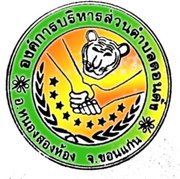 องค์การบริหารส่วนตำบลดอนดั่งอำเภอหนองสองห้องจังหวัดขอนแก่นคำนำเนื่องด้วย  องค์การบริหารส่วนตำบลดอนดั่ง จะต้องดำเนินการจัดทำแผนการดำเนินงาน  ประจำปีงบประมาณ  พ.ศ. ๒๕๖6  ตามระเบียบกระทรวงมหาดไทยว่าด้วยการจัดทำแผนพัฒนาขององค์กรปกครองส่วนท้องถิ่น พ.ศ. ๒๕๔๘  หมวด ๕  การนำแผนพัฒนาไปปฏิบัติ  ข้อ ๒๗  ซึ่งแก้ไขเพิ่มเติมโดยระเบียบกระทรวงหมาดไทย ว่าด้วยการจัดทำขององค์กรปกครองส่วนท้องถิ่น  (ฉบับที่ ๒) พ.ศ. ๒๕๕๙ ข้อ ๑๒  และหนังสือกระทรวงมหาดไทยที่ มท 0810.3/ว 6086 ลงวันที่  19  สิงหาคม  2565  เรื่อง  ซักซ้อมแนวทางปฏิบัติการใช้แผนพัฒนาท้องถิ่นขององค์ปกครองส่วนท้องถิ่นเพื่อจัดทำบริการสาธารณะหรือกิจกรรมบริการสาธารณะ  โดยการจัดทำแผนการดำเนินงานขององค์กรปกครองส่วนท้องถิ่น  ให้ดำเนินการตามแนวทางปฏิบัติการใช้แผนพัฒนาท้องถิ่นขององค์ปกครองส่วนท้องถิ่นเพื่อจัดทำบริการสาธารณะหรือกิจกรรมบริการสาธารณะ  10.2 ขั้นตอนจัดทำแผนการดำเนินงานประจำปี  โดยนำโครงการพัฒนา/กิจกรรม/ครุภัณฑ์/วัสดุ/งานต่างๆ ขององค์กรปกครองส่วนท้องถิ่นที่จัดทำบริการสาธารณะหรือกิจกรรมบริการสาธารณะและของหน่วยงานส่วนกลาง ส่วนภูมิภาค รัฐวิสาหกิจและหน่วยงานอื่นๆ ที่ดำเนินการในพื้นที่ขององค์กรปกครองส่วนท้องถิ่น ให้องค์กรปกครองส่วนท้องถิ่นจัดทำเป็นแผนการดำเนินงานประจำปี  แผนการดำเนินงานให้จัดทำให้แล้วเสร็จภายในสามสิบวันนับแต่วันที่ประกาศใช้งบประมาณรายจ่ายประจำปี  งบประมาณรายจ่ายเพิ่มเติม งบประมาณจากเงินสะสม หรือได้รับแจ้งแผนงานแลโครงการจากหน่วยงาน  แผนการดำเนินงานให้จัดทำให้แล้วเสร็จภายในสามสิบวันนับแต่วันที่ประกาศใช้งบประมาณรายจ่ายประจำปี งบประมาณรายจ่ายเพิ่มเติม งบประมาณจากเงินสะสม หรือได้รับแจ้งแผนงานและโครงการจากส่วนกลาง ส่วนภูมิภาค รัฐวิสาหกิจและหน่วยงานอื่นๆ ที่ต้องดำเนินการในพื้นที่ขององค์กรปกครองสวนท้องถิ่น  นั้น 		ดังนั้น  เพื่อให้เป็นไปตามระเบียบดังกล่าว  องค์การบริหารส่วนตำบลดอนดั่ง  จึงได้ดำเนินการจัดทำแผนการดำเนินงาน  ประจำปีงบประมาณ  พ.ศ. ๒๕๖๖  ขึ้น  เพื่อให้ทราบถึงรายละเอียดแผนงาน  โครงการพัฒนา/กิจกรรมฯ ที่ดำเนินการจริงทั้งหมดในพื้นที่ขององค์กรปกครองส่วนท้องถิ่นประจำปีงบประมาณ๒.๒  เพื่อใช้เป็นแนวทางในการดำเนินงานในปีงบประมาณ พ.ศ. ๒๕๖๖  ให้มีความชัดเจนในการปฏิบัติมากขึ้น๒.๓  เพื่อให้มีการประสานและบูรณาการการทำงานกับหน่วยงานและการจำแนกรายละเอียดต่างๆ โครงการพัฒนา/กิจกรรมฯ ในแผนการดำเนินงาน  ทำให้การติดตามและประเมินผลเมื่อสิ้นปีงบประมาณมีความสะดวกมากขึ้น  และหวังเป็นอย่างยิ่งว่าแผนการดำเนินงานองค์การบริหารส่วนตำบลดอนดั่ง  ประจำปีงบประมาณ  พ.ศ. ๒๕๖๖  ฉบับนี้  จะสามารถใช้เป็นประโยชน์ต่อการดำเนินงานขององค์การบริหารส่วนตำบลดอนดั่ง  และผู้ที่เกี่ยวข้องเป็นอย่างดี 						        โดยองค์การบริหารส่วนตำบลดอนดั่ง	  สารบัญเรื่อง								    			หน้าส่วนที่  ๑  ที่มาของแผนการดำเนินงาน		๑.  บทนำ									๑	๒.  วัตถุประสงค์ของแผนการดำเนินงาน						๒	๓.  ขั้นตอนการจัดทำแผนการดำเนินงาน						๒ – ๔	๔.  ประโยชน์ของแผนการดำเนินงาน						๕ส่วนที่  ๒  บัญชีโครงการพัฒนา/กิจกรรม/ครุภัณฑ์และงบประมาณ	๑.  บัญชีสรุปโครงการพัฒนาท้องถิ่น กิจกรรม และงบประมาณ (แบบ ผด. ๐๑)	๖ ๒.  บัญชีโครงการพัฒนาท้องถิ่น กิจกรรมและงบประมาณ (แบบ ผด. ๐๒)		๘ – 22๓.  บัญชีครุภัณฑ์ วัสดุ สำหรับที่ไม่ดำเนินการจัดทำเป็นโครงการพัฒนา		23-33     (แบบ ผด. ๐๒/๑)					ภาคผนวก	ประกาศใช้แผนการดำเนินงาน  ประจำปีงบประมาณ  พ.ศ. ๒๕๖๖*************************************ส่วนที่ ๑๑.  บทนำเนื่องด้วย  องค์การบริหารส่วนตำบลดอนดั่ง จะต้องดำเนินการจัดทำแผนการดำเนินงาน  ประจำปีงบประมาณ  พ.ศ. ๒๕๖6  ตามระเบียบกระทรวงมหาดไทยว่าด้วยการจัดทำแผนพัฒนาขององค์กรปกครองส่วนท้องถิ่น พ.ศ. ๒๕๔๘  หมวด ๕  การนำแผนพัฒนาไปปฏิบัติ  ข้อ ๒๗  ซึ่งแก้ไขเพิ่มเติมโดยระเบียบกระทรวงหมาดไทย ว่าด้วยการจัดทำขององค์กรปกครองส่วนท้องถิ่น  (ฉบับที่ ๒) พ.ศ. ๒๕๕๙ ข้อ ๑๒  และหนังสือกระทรวงมหาดไทยที่ มท 0810.3/ว 6086 ลงวันที่  19  สิงหาคม  2565  เรื่อง  ซักซ้อมแนวทางปฏิบัติการใช้แผนพัฒนาท้องถิ่นขององค์ปกครองส่วนท้องถิ่นเพื่อจัดทำบริการสาธารณะหรือกิจกรรมบริการสาธารณะ  โดยการจัดทำแผนการดำเนินงานขององค์กรปกครองส่วนท้องถิ่น  ให้ดำเนินการตามแนวทางปฏิบัติการใช้แผนพัฒนาท้องถิ่นขององค์ปกครองส่วนท้องถิ่นเพื่อจัดทำบริการสาธารณะหรือกิจกรรมบริการสาธารณะ  ข้อ ๑๐ การจัดทำแผนการดำเนินงาน  และ ข้อ 10.2 ขั้นตอนจัดทำแผนการดำเนินงานประจำปี  โดยนำโครงการพัฒนา/กิจกรรม/ครุภัณฑ์/วัสดุ/งานต่างๆ ขอองค์กรปกครองส่วนท้องถิ่นที่จัดทำบริการสาธารณะหรือกิจกรรมบริการสาธารณะ     และของหน่วยงานส่วนกลาง ส่วนภูมิภาค รัฐวิสาหกิจและหน่วยงานอื่นๆ ที่ดำเนินการในพื้นที่ขององค์กรปกครองส่วนท้องถิ่น ให้องค์กรปกครองส่วนท้องถิ่นจัดทำเป็นแผนการดำเนินงานประจำปี  10.2.1  ขั้นตอนการจัดทำแผนการดำเนินงานประจำปี  ๑)  คณะกรรมการสนับสนุนการจัดทำแผนพัฒนาท้องถิ่นรวบรวมแผนงานโครงการพัฒนาขององค์กรปกครองส่วนท้องถิ่น หน่วยราชการส่วนกลาง ส่วนภูมิภาค รัฐวิสาหกิจและหน่วยงานอื่นๆ ที่ดำเนินการในพื้นที่ขอองค์กรปกครองส่วนท้องถิ่น  แล้วจัดทำร่างแผนการดำเนินงาน เสนอคณะกรรมการพัฒนาท้องถิ่น  ๒)  คระกรรมการพัฒนาท้องถิ่นพิจารณาร่างแผนการดำเนินงาน แล้วเสนอผู้บริหารท้องถิ่นประกาศเป็นแผนการดำเนินงาน  ทั้งนี้ ให้ปิดประกาศแผนการดำเนินงานภายในสิบห้าวันนับแต่วันประกาศ เพื่อให้ประชาชนในท้องถิ่นทราบโดยทั่วไปและต้องปิดประกาศไว้อย่างน้อยสามสิบวัน  1.2.2  ระยะเวลาการจัดทำแผนการดำเนินงาน ๑)  แผนการดำเนินงานให้จัดทำให้แล้วเสร็จภายในสามสิบวันนับแต่วันที่ประกาศใช้งบประมาณรายจ่ายประจำปี  งบประมาณรายจ่ายเพิ่มเติม งบประมาณจากเงินสะสม หรือได้รับแจ้งแผนงานแลโครงการจากหน่วยงาน  แผนการดำเนินงานให้จัดทำให้แล้วเสร็จภายในสามสิบวันนับแต่วันที่ประกาศใช้งบประมาณรายจ่ายประจำปี งบประมาณรายจ่ายเพิ่มเติม งบประมาณจากเงินสะสม หรือได้รับแจ้งแผนงานและโครงการจากส่วนกลาง ส่วนภูมิภาค รัฐวิสาหกิจและหน่วยงานอื่นๆ ที่ต้องดำเนินการในพื้นที่ขององค์กรปกครองสวนท้องถิ่น  นั้น 3) การขยายเวลาการจัดทำการดำเนินงานให้ถือปฏิบัติตามหนังสือกระทรวงมหาดไทย ที่ มท 0810.3/ว 1239  ลงวันที่ 21 กุมภาพันธ์ ๒๕๖5  เรื่อง  แนวทางปฏิบัติตามแผนพัฒนาขององค์กรปกครองส่วนท้องถิ่น  โดยให้ปฏิบัติตามแนวทางการปฏิบัติตามแผนพัฒนาท้องถิ่นขององค์กรปกครองส่วนท้องถิ่นสำหรับแผนพัฒนาท้องถิ่น พ.ศ. 2561 – 2565 และแผนพัฒนาท้องถิ่น พ.ศ. 2566 – 2570 (หนังสือกระทรวงมหาดไทย ที่ มท 0810.3/ว 1239  ลงวันที่ 21 กุมภาพันธ์ ๒๕๖5)  ข้อ 11. การใช้แผนพัฒนาท้องถิ่น 11.3 การจัดทำหรือทบทวนแผนพัฒนาท้องถิ่น  การจัดทำแผนการดำเนินงาน  การติดตามและประเมินแผลพัฒนาท้องถิ่นองค์กรปกครองส่วนท้องถิ่นไม่อาจดำเนินการตามห้วงระยะเวลาที่กำหนดไว้ให้ขอขยายเวลากับผู้มีอำนาจ สำหรับการจัดทำหรือทบทวนแผนพัฒนาท้องถิ่น การจัดทำแผนการดำเนินงาน และขอผ่อนผันกับผู้มีอำนาจสำหรับการติดตามและประเมินแผนพัฒนาท้องถิ่นภายใต้ระเบียบและหนังสือดังกล่าว  องค์การบริหารส่วนตำบลดอนดั่ง จึงได้ดำเนินการจัดทำแผนการดำเนินงาน  ประจำปีงบประมาณ  พ.ศ. ๒๕๖๖  ขึ้น  เพื่อให้ทราบถึงรายละเอียดโครงการพัฒนา/กิจกรรม/ครุภัณฑ์/วัสดุ/งานต่างๆ ขอองค์กรปกครองส่วนท้องถิ่นที่จัดทำบริการสาธารณะหรือกิจกรรมบริการสาธารณะและของหน่วยงานส่วนกลาง ส่วนภูมิภาค รัฐวิสาหกิจและหน่วยงานอื่นๆ ที่ดำเนินการในพื้นที่ขององค์กรปกครองส่วนท้องถิ่น  ประจำปีงบประมาณนั้น  และใช้เป็นแนวทางในการดำเนินงานในปีงบประมาณ  พ.ศ. ๒๕๖๖  ขององค์การบริหารส่วนตำบลดอนดั่ง ให้มีความชัดเจนในการปฏิบัติมากขึ้น  มีการประสานและบูรณาการการทำงานกับหน่วยงานและการจำแนกรายละเอียดต่างๆ โครงการพัฒนา/กิจกรรมฯ  ทำให้การติดตามและประเมินผลเมื่อสิ้นปีงบประมาณมีความสะดวกมากขึ้น  โดยการจัดทำแผนการดำเนินงาน  ประจำปีงบประมาณ พ.ศ. ๒๕๖๖  มีวัตถุประสงค์ดังนี้  ๒.  วัตถุประสงค์ของแผนการดำเนินงาน๒.๑  เพื่อให้ทราบถึงรายละเอียดแผนงาน  โครงการพัฒนา/กิจกรรมฯ ที่ดำเนินการจริงทั้งหมดในพื้นที่ขององค์กรปกครองส่วนท้องถิ่นประจำปีงบประมาณ๒.๒  เพื่อใช้เป็นแนวทางในการดำเนินงานในปีงบประมาณ พ.ศ. 2566 ให้มีความชัดเจนในการปฏิบัติมากขึ้น๒.๓  เพื่อให้มีการประสานและบูรณาการการทำงานกับหน่วยงานและการจำแนกรายละเอียดต่างๆ โครงการพัฒนา/กิจกรรมฯ ในแผนการดำเนินงาน  ทำให้การติดตามและประเมินผลเมื่อสิ้นปีงบประมาณมีความสะดวกมากขึ้น							๓.  ขั้นตอนการจัดทำแผนการดำเนินงาน	๓.๑  คณะกรรมการสนับสนุนการจัดทำแผนพัฒนาท้องถิ่นรวบรวมแผนงานโครงการพัฒนาขององค์กรปกครองส่วนท้องถิ่น หน่วยราชการส่วนกลาง ส่วนภูมิภาค รัฐวิสาหกิจและหน่วยงานอื่นๆ ที่ดำเนินการในพื้นที่ขอองค์กรปกครองส่วนท้องถิ่น  แล้วจัดทำร่างแผนการดำเนินงาน เสนอคณะกรรมการพัฒนาท้องถิ่น  ๓.๒  คณะกรรมการพัฒนาท้องถิ่นพิจารณาร่างแผนการดำเนินงาน แล้วเสนอผู้บริหารท้องถิ่นประกาศเป็นแผนการดำเนินงาน  ทั้งนี้ ให้ปิดประกาศแผนการดำเนินงานภายในสิบห้าวันนับแต่วันประกาศ เพื่อให้ประชาชนในท้องถิ่นทราบโดยทั่วไปและต้องปิดประกาศไว้อย่างน้อยสามสิบวัน  ๓.๓  การขยายเวลาการจัดทำการดำเนินงานให้ขอขยายเวลากับผู้มีอำนาจ  โดยถือปฏิบัติตามหนังสือกระทรวงมหาดไทย ที่ มท 0810.3/ว 1239  ลงวันที่ 21 กุมภาพันธ์ ๒๕๖5  เรื่อง  แนวทางปฏิบัติตามแผนพัฒนาขององค์กรปกครองส่วนท้องถิ่น  โดยให้ปฏิบัติตามแนวทางการปฏิบัติตามแผนพัฒนาท้องถิ่นขององค์กรปกครองส่วนท้องถิ่นสำหรับแผนพัฒนาท้องถิ่น พ.ศ. 2561 – 2565 และแผนพัฒนาท้องถิ่น พ.ศ. 2566 – 2570 (หนังสือกระทรวงมหาดไทย ที่ มท 0810.3/ว 1239  ลงวันที่ 21 กุมภาพันธ์ ๒๕๖5)  แผนการดำเนินงาน  ประจำปีงบประมาณ  พ.ศ. ๒๕๖๖มีรายละเอียดเค้าโครงการดังนี้********************		ส่วนที่  ๑ ที่มาของแผนการดำเนินงาน  ประกอบด้วย๑.  บทนำ๒.  วัตถุประสงค์ของแผนการดำเนินงาน๓.  ขั้นตอนการจัดทำแผนการดำเนินงาน๔.  ประโยชน์ของแผนการดำเนินงานส่วนที่  ๒  บัญชีโครงการพัฒนา/กิจกรรม/ครุภัณฑ์และงบประมาณ			๑.  บัญชีสรุปโครงการพัฒนาท้องถิ่น กิจกรรม และงบประมาณ (แบบ ผด. ๐๑)			๒.  บัญชีโครงการพัฒนาท้องถิ่น กิจกรรมและงบประมาณ (แบบ ผด. ๐๒)				๓.  บัญชีครุภัณฑ์ วัสดุ สำหรับที่ไม่ดำเนินการจัดทำเป็นโครงการพัฒนา				     (แบบ ผด. ๐๒/๑)					หน่วแผนภูมิ :  แสดงขั้นตอนการจัดทำแผนการดำเนินงาน  ประจำปีงบประมาณ  พ.ศ. ๒๕๖๖๔.  ประโยชน์ของแผนการดำเนินงาน๔.๑  ทำให้แนวทางในการดำเนินงานในปีงบประมาณขององค์กรปกครองส่วนท้องถิ่น มีความชัดเจนในการปฏิบัติมาขึ้นทำให้แนวทางในการดำเนินงานในปีงบประมาณมีความชัดเจนในการปฏิบัติมากขึ้น๔.๒  ทำให้การใช้จ่ายงบประมาณเป็นไปอย่างมีประสิทธิภาพ๔.๓  ใช้เป็นเครื่องมือในการติดตามการดำเนินงานและการประเมินผลทำให้การติดตามและประเมินผลเมื่อสิ้นปีมีความสะดวก  รวดเร็วมากยิ่งขึ้น๔.๔  ใช้เป็นเครื่องมือสำคัญในการบริหารงานของผู้บริหารท้องถิ่นเพื่อควบคุมการดำเนินงานให้เป็นไปอย่างเหมาะสมและมีประสิทธิภาพ*******************************สรุปโครงการพั?นาท้องถิ่น กิจกรรมและงบประมาณแผนการดำเนินงาน  ประจำปีงบประมาณ  พ.ศ. 2566องค์การบริหารส่วนตำบลดอนดั่ง  อำเภอนองสองห้อง จังหวัดขอนแก่นสรุปโครงการพั?นาท้องถิ่น กิจกรรมและงบประมาณแผนการดำเนินงาน  ประจำปีงบประมาณ  พ.ศ. 2566องค์การบริหารส่วนตำบลดอนดั่ง  อำเภอนองสองห้อง จังหวัดขอนแก่น                                                             จำนวนโครงการพัฒนาท้องถิ่น กิจกรรมและงบประมาณ                                           แบบ ผด.02แผนการดำเนินงาน  ประจำปีงบประมาณ  พ.ศ. 2566องค์การบริหารส่วนตำบลดอนดั่ง อำเภอหนองสองห้อง จังหวัดขอนแก่น      1.ยุทธศาสตร์การพัฒนาคนและสังคมที่มีคุณภาพ           1.1   กลยุทธ์   -             1. แผนงานการศึกษา                                                          จำนวนโครงการพัฒนาท้องถิ่น กิจกรรมและงบประมาณ                                           แบบ ผด.02แผนการดำเนินงาน  ประจำปีงบประมาณ  พ.ศ. 2566องค์การบริหารส่วนตำบลดอนดั่ง อำเภอหนองสองห้อง จังหวัดขอนแก่น   1.ยุทธศาสตร์การพัฒนาคนและสังคมที่มีคุณภาพ          1.1   กลยุทธ์   -             1. แผนงานการศึกษา                                                          จำนวนโครงการพัฒนาท้องถิ่น กิจกรรมและงบประมาณ                                           แบบ ผด.02แผนการดำเนินงาน  ประจำปีงบประมาณ  พ.ศ. 2566องค์การบริหารส่วนตำบลดอนดั่ง อำเภอหนองสองห้อง จังหวัดขอนแก่น1.ยุทธศาสตร์การพัฒนาคนและสังคมที่มีคุณภาพ              1.1   กลยุทธ์   -     2. แผนงานการศาสนาวัฒนธรรมและนันทนาการ                                                               จำนวนโครงการพัฒนาท้องถิ่น กิจกรรมและงบประมาณ                                           แบบ ผด.02แผนการดำเนินงาน  ประจำปีงบประมาณ  พ.ศ. 2566องค์การบริหารส่วนตำบลดอนดั่ง อำเภอหนองสองห้อง จังหวัดขอนแก่น1.ยุทธศาสตร์การพัฒนาคนและสังคมที่มีคุณภาพ              1.1   กลยุทธ์   -     2. แผนงานการศาสนาวัฒนธรรมและนันทนาการ                                                           จำนวนโครงการพัฒนาท้องถิ่น กิจกรรมและงบประมาณ                                           แบบ ผด.02แผนการดำเนินงาน  ประจำปีงบประมาณ  พ.ศ. 2566องค์การบริหารส่วนตำบลดอนดั่ง อำเภอหนองสองห้อง จังหวัดขอนแก่น          1.ยุทธศาสตร์การพัฒนาคนและสังคมที่มีคุณภาพ               1.1 กลยุทธ์  -                3. แผนงาสาธารณสุข                                                                        จำนวนโครงการพัฒนาท้องถิ่น กิจกรรมและงบประมาณ                                           แบบ ผด.02แผนการดำเนินงาน  ประจำปีงบประมาณ  พ.ศ. 2566องค์การบริหารส่วนตำบลดอนดั่ง อำเภอหนองสองห้อง จังหวัดขอนแก่น 1.ยุทธศาสตร์การพัฒนาคนและสังคมที่มีคุณภาพ                1.1 กลยุทธ์    -     4. แผนงานสร้างความเข้มแข็งของชุมชน                                                           จำนวนโครงการพัฒนาท้องถิ่น กิจกรรมและงบประมาณ                                           แบบ ผด.02แผนการดำเนินงาน  ประจำปีงบประมาณ  พ.ศ. 2566องค์การบริหารส่วนตำบลดอนดั่ง อำเภอหนองสองห้อง จังหวัดขอนแก่น1.ยุทธศาสตร์การพัฒนาคนและสังคมที่มีคุณภาพ                1.1 กลยุทธ์    -     4. แผนงานสร้างความเข้มแข็งของชุมชน                                                              จำนวนโครงการพัฒนาท้องถิ่น กิจกรรมและงบประมาณ                                           แบบ ผด.02แผนการดำเนินงาน  ประจำปีงบประมาณ  พ.ศ. 2566องค์การบริหารส่วนตำบลดอนดั่ง อำเภอหนองสองห้อง จังหวัดขอนแก่น   1.ยุทธศาสตร์การพัฒนาคนและสังคมที่มีคุณภาพ               1.1 กลยุทธ์    -       5. แผนงานรักษาความสงบภายใน                                                          จำนวนโครงการพัฒนาท้องถิ่น กิจกรรมและงบประมาณ                                           แบบ ผด.02แผนการดำเนินงาน  ประจำปีงบประมาณ  พ.ศ. 2566องค์การบริหารส่วนตำบลดอนดั่ง อำเภอหนองสองห้อง จังหวัดขอนแก่น           2. ยุทธศาสตร์การแก้ไขปัญหาความยากจน                2.1 กลยุทธ์    -                1. แผนงานสังคมสังเคราะห์                                                        จำนวนโครงการพัฒนาท้องถิ่น กิจกรรมและงบประมาณ                                           แบบ ผด.02แผนการดำเนินงาน  ประจำปีงบประมาณ  พ.ศ. 2566องค์การบริหารส่วนตำบลดอนดั่ง อำเภอหนองสองห้อง จังหวัดขอนแก่น           3. ยุทธศาสตร์ด้านโครงสร้างพื้นฐานและพัฒนาแหล่งน้ำ               3.1 กลยุทธ์    -                 1. แผนงานเคหะชุมชน                                                         จำนวนโครงการพัฒนาท้องถิ่น กิจกรรมและงบประมาณ                                           แบบ ผด.02แผนการดำเนินงาน  ประจำปีงบประมาณ  พ.ศ. 2566องค์การบริหารส่วนตำบลดอนดั่ง อำเภอหนองสองห้อง จังหวัดขอนแก่น          3. ยุทธศาสตร์ด้านโครงสร้างพื้นฐานและพัฒนาแหล่งน้ำ               3.1 กลยุทธ์    -               1. แผนงานเคหะชุมชน                                                         จำนวนโครงการพัฒนาท้องถิ่น กิจกรรมและงบประมาณ                                           แบบ ผด.02แผนการดำเนินงาน  ประจำปีงบประมาณ  พ.ศ. 2566องค์การบริหารส่วนตำบลดอนดั่ง อำเภอหนองสองห้อง จังหวัดขอนแก่น        4. ยุทธศาสตร์การจัดการทรัพยากรธรรมชติและสิ่งแวดล้อม              4.1กลยุทธ์                1.แผนงานสาธารณสุข                                                         จำนวนโครงการพัฒนาท้องถิ่น กิจกรรมและงบประมาณ                                           แบบ ผด.02แผนการดำเนินงาน  ประจำปีงบประมาณ  พ.ศ. 2566องค์การบริหารส่วนตำบลดอนดั่ง อำเภอหนองสองห้อง จังหวัดขอนแก่น   6.ยุทธศาสตร์การพัฒนาระบบบริหารจัดการที่ดี                   6.1กลยุทธ์  -          1. แผนงานบริหารงานทั่วไป                                                           จำนวนโครงการพัฒนาท้องถิ่น กิจกรรมและงบประมาณ                                           แบบ ผด.02แผนการดำเนินงาน  ประจำปีงบประมาณ  พ.ศ. 2566องค์การบริหารส่วนตำบลดอนดั่ง อำเภอหนองสองห้อง จังหวัดขอนแก่น6.ยุทธศาสตร์การพัฒนาระบบบริหารจัดการที่ดี                   6.1กลยุทธ์  -          1. แผนงานบริหารงานทั่วไป                                                           จำนวนโครงการพัฒนาท้องถิ่น กิจกรรมและงบประมาณ                                           แบบ ผด.02แผนการดำเนินงาน  ประจำปีงบประมาณ  พ.ศ. 2566องค์การบริหารส่วนตำบลดอนดั่ง อำเภอหนองสองห้อง จังหวัดขอนแก่น6.ยุทธศาสตร์การพัฒนาระบบบริหารจัดการที่ดี                   6.1กลยุทธ์  -          1. แผนงานบริหารงานทั่วไป จำนวนครุภัณฑ์สำหรับที่ไม่ได้ดำเนินการจัดทำเป็นโครงการพัฒนาท้องถิ่นแผนการดำเนินงาน  ประจำปีงบประมาณ  พ.ศ. ๒๕๖๖องค์การบริหารส่วนตำบลดอนดั่ง อำเภอหนองสองห้อง จังหวัดขอนแก่นประเภทครุภัณฑ์๑.  ประเภทครุภัณฑ์ยานพาหนะและขนส่ง      ๑.๑  กลยุทธ์ -              (๑) แผนงานสาธารณสุขจำนวนครุภัณฑ์สำหรับที่ไม่ได้ดำเนินการจัดทำเป็นโครงการพัฒนาท้องถิ่นแผนการดำเนินงาน  ประจำปีงบประมาณ  พ.ศ. ๒๕๖๖องค์การบริหารส่วนตำบลดอนดั่ง อำเภอหนองสองห้อง จังหวัดขอนแก่นประเภทครุภัณฑ์๑.  ประเภทครุภัณฑ์งานบ้านงานครัว      ๑.๑  กลยุทธ์ -              (๑) แผนงานสาธารณสุขจำนวนครุภัณฑ์สำหรับที่ไม่ได้ดำเนินการจัดทำเป็นโครงการพัฒนาท้องถิ่นแผนการดำเนินงาน  ประจำปีงบประมาณ  พ.ศ. ๒๕๖๖องค์การบริหารส่วนตำบลดอนดั่ง อำเภอหนองสองห้อง จังหวัดขอนแก่นประเภทครุภัณฑ์๑.  ประเภทครุภัณฑ์คอมพิวเตอร์หรืออิเล็กทรอนิกส์      ๑.๑  กลยุทธ์ -              (๑) แผนงานบริหารทั่วไปจำนวนครุภัณฑ์สำหรับที่ไม่ได้ดำเนินการจัดทำเป็นโครงการพัฒนาท้องถิ่นแผนการดำเนินงาน  ประจำปีงบประมาณ  พ.ศ. ๒๕๖๖องค์การบริหารส่วนตำบลดอนดั่ง อำเภอหนองสองห้อง จังหวัดขอนแก่นประเภทครุภัณฑ์๑.  ประเภทครุภัณฑ์คอมพิวเตอร์หรืออิเล็กทรอนิกส์      ๑.๑  กลยุทธ์ -              (๑) แผนงานบริหารทั่วไปจำนวนครุภัณฑ์สำหรับที่ไม่ได้ดำเนินการจัดทำเป็นโครงการพัฒนาท้องถิ่นแผนการดำเนินงาน  ประจำปีงบประมาณ  พ.ศ. ๒๕๖๖องค์การบริหารส่วนตำบลดอนดั่ง อำเภอหนองสองห้อง จังหวัดขอนแก่นประเภทครุภัณฑ์๑.  ประเภทครุภัณฑ์คอมพิวเตอร์หรืออิเล็กทรอนิกส์      ๑.๑  กลยุทธ์ -              (๑) แผนงานอุตสาหกรรมและการโยธาจำนวนครุภัณฑ์สำหรับที่ไม่ได้ดำเนินการจัดทำเป็นโครงการพัฒนาท้องถิ่นแผนการดำเนินงาน  ประจำปีงบประมาณ  พ.ศ. ๒๕๖๖องค์การบริหารส่วนตำบลดอนดั่ง อำเภอหนองสองห้อง จังหวัดขอนแก่นประเภทครุภัณฑ์๑.  ประเภทครุภัณฑ์ก่อสร้าง   ๑.๑  กลยุทธ์ -              (๑) แผนงานอุตสาหกรรมและการโยธาจำนวนครุภัณฑ์สำหรับที่ไม่ได้ดำเนินการจัดทำเป็นโครงการพัฒนาท้องถิ่นแผนการดำเนินงาน  ประจำปีงบประมาณ  พ.ศ. ๒๕๖๖องค์การบริหารส่วนตำบลดอนดั่ง อำเภอหนองสองห้อง จังหวัดขอนแก่นประเภทครุภัณฑ์๑.  ประเภทครุภัณฑ์สำนักงาน      ๑.๑  กลยุทธ์ -              (๑) แผนงานบริหารทั่วไปจำนวนครุภัณฑ์สำหรับที่ไม่ได้ดำเนินการจัดทำเป็นโครงการพัฒนาท้องถิ่นแผนการดำเนินงาน  ประจำปีงบประมาณ  พ.ศ. ๒๕๖๖องค์การบริหารส่วนตำบลดอนดั่ง อำเภอหนองสองห้อง จังหวัดขอนแก่นประเภทครุภัณฑ์๑.  ประเภทครุภัณฑ์สำนักงาน      ๑.๑  กลยุทธ์ -              (๑) แผนงานบริหารทั่วไปจำนวนครุภัณฑ์สำหรับที่ไม่ได้ดำเนินการจัดทำเป็นโครงการพัฒนาท้องถิ่นแผนการดำเนินงาน  ประจำปีงบประมาณ  พ.ศ. ๒๕๖๖องค์การบริหารส่วนตำบลดอนดั่ง อำเภอหนองสองห้อง จังหวัดขอนแก่นประเภทครุภัณฑ์๑.  ประเภทครุภัณฑ์สำนักงาน      ๑.๑  กลยุทธ์ -              (๑) แผนงานบริหารทั่วไปจำนวนครุภัณฑ์สำหรับที่ไม่ได้ดำเนินการจัดทำเป็นโครงการพัฒนาท้องถิ่นแผนการดำเนินงาน  ประจำปีงบประมาณ  พ.ศ. ๒๕๖๖องค์การบริหารส่วนตำบลดอนดั่ง อำเภอหนองสองห้อง จังหวัดขอนแก่นประเภทครุภัณฑ์๑.  ประเภทครุภัณฑ์สำนักงาน      ๑.๑  กลยุทธ์ -              (๑) แผนงานบริหารทั่วไปจำนวนครุภัณฑ์สำหรับที่ไม่ได้ดำเนินการจัดทำเป็นโครงการพัฒนาท้องถิ่นแผนการดำเนินงาน  ประจำปีงบประมาณ  พ.ศ. ๒๕๖๖องค์การบริหารส่วนตำบลดอนดั่ง อำเภอหนองสองห้อง จังหวัดขอนแก่นประเภทครุภัณฑ์๑.  ประเภทครุภัณฑ์สำนักงาน      ๑.๑  กลยุทธ์ -              (๑) แผนงานการศึกษา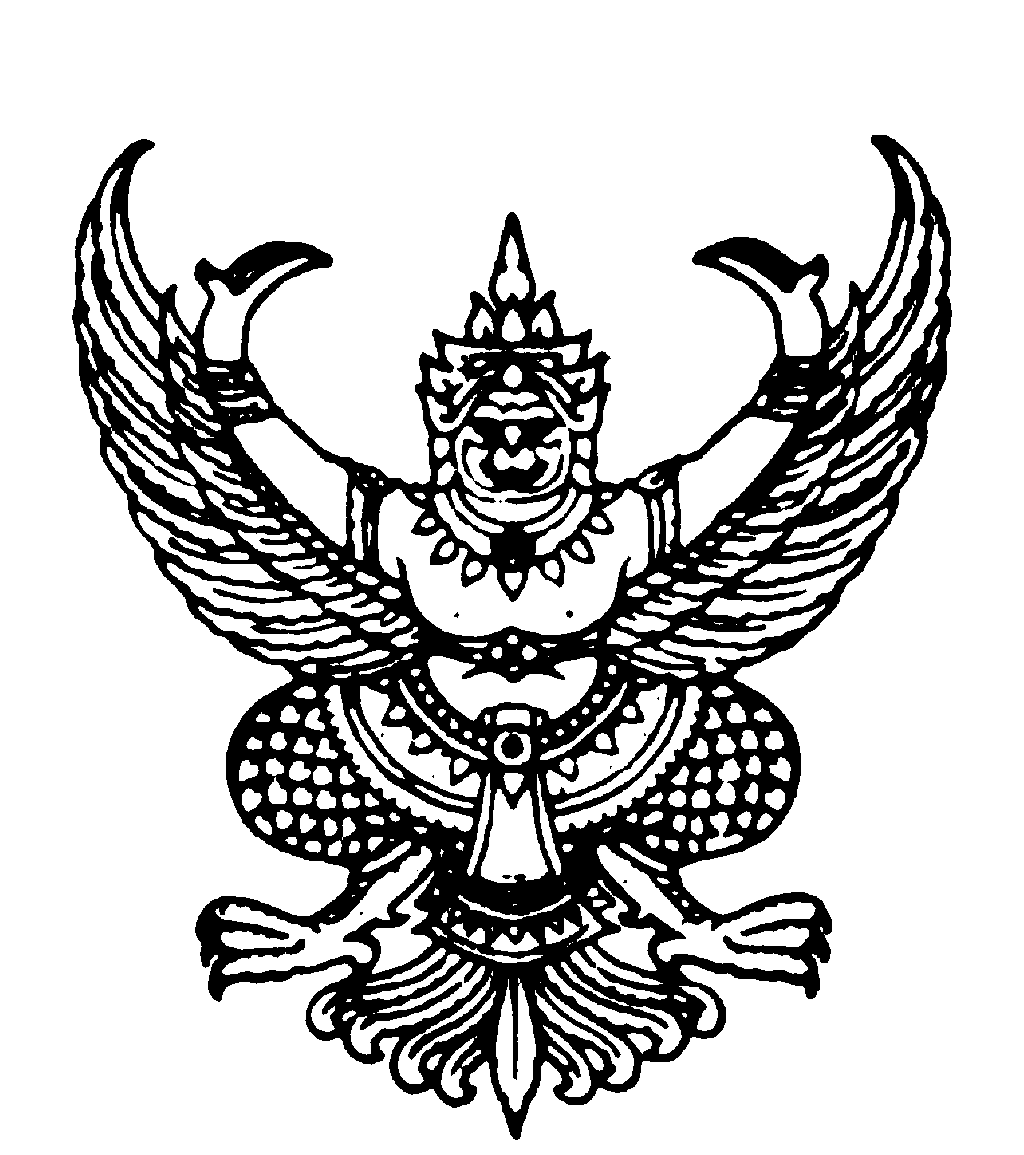 ประกาศองค์การบริหารส่วนตำบลดอนดั่งเรื่อง  แผนการดำเนินงานองค์การบริหารส่วนตำบลดอนดั่งประจำปีงบประมาณ  พ.ศ. ๒๕๖๖***************************เนื่องด้วย  องค์การบริหารส่วนตำบลดอนดั่งได้ดำเนินการจัดทำแผนการดำเนินงาน  ประจำปีงบประมาณ  พ.ศ. ๒๕๖๖  ตามระเบียบกระทรวงมหาดไทย ว่าด้วยการจัดทำแผนพัฒนาขององค์กรปกครองส่วนท้องถิ่น  พ.ศ. ๒๕๔๘  และที่แก้ไขเพิ่มเติม ถึง (ฉบับที่ ๓) พ.ศ. ๒๕๖๑  โดยมีวัตถุประสงค์เพื่อให้ทราบถึงรายละเอียดแผนงาน  โครงการพัฒนาและกิจกรรมที่ดำเนินการจริงทั้งหมดในพื้นที่ขององค์กรปกครองส่วนท้องถิ่นประจำปีงบประมาณนั้น  และใช้เป็นแนวทางในการดำเนินงานในปีงบประมาณ  พ.ศ. ๒๕๖๖        ขององค์การบริหารส่วนตำบลดอนดั่งให้มีความชัดเจนในการปฏิบัติมากขึ้น  โดยคณะกรรมการพัฒนาองค์การบริหารส่วนตำบลดอนดั่งได้มีมติเห็นชอบและได้เสนอร่างแผนการดำเนินงานดังกล่าวต่อนายกองค์การบริหารส่วนตำบลดอนดั่งในวันที่  12  ตุลาคม  พ.ศ. ๒๕๖๕  เพื่อให้นายกองค์การบริหารส่วนตำบลดอนดั่งประกาศเป็นแผนการดำเนินงาน ตามระเบียบกระทรวงมหาดไทย ว่าด้วยการจัดทำแผนแผนพัฒนาขององค์กรปกครองส่วนท้องถิ่น พ.ศ. ๒๕๔๘  หมวด ๕ ข้อ ๒๖ (๒) เป็นที่เรียบร้อยแล้ว  ดังนั้น  เพื่อให้การบริหารงานขององค์การบริหารส่วนตำบลดอนดั่งเป็นไปอย่างมีประสิทธิภาพ  และสามารถนำแผนไปใช้ได้อย่างถูกต้อง รวมทั้งให้หน่วยงานที่เกี่ยวข้องและประชาชนทั่วไปได้รับทราบ  องค์การบริหารส่วนตำบลดอนดั่งจึงประกาศเป็นแผนการดำเนินงาน  ประจำปีงบประมาณ พ.ศ. ๒๕๖๖  (รายละเอียดตามแบบ ผด.๐๒ และ ผด.๐๒/๑  ที่แนบท้ายประกาศนี้) โดยสามารถขอดูหรือสอบถามเพิ่มเติมได้ที่ศูนย์ข้อมูลข่าวสารขององค์การบริหารส่วนตำบลดอนดั่ง ณ  ที่ทำการองค์การบริหารส่วนตำบลดอนดั่ง  เลขที่ 60   หมู่ที่ 5    ตำบลดอนดั่ง  อำเภอหนองสองห้อง  จังหวัดขอนแก่น    โทรศัพท์  043-009625  ทั้งนี้  ตั้งแต่บัดนี้เป็นต้นไปประกาศ  ณ  วันที่  ๑2 ตุลาคม  พ.ศ. ๒๕๖๕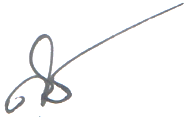                                                                        (นายสุบรรณ์  เมิกข่วง)        					       นายกองค์การบริหารส่วนตำบลดอนดั่ง  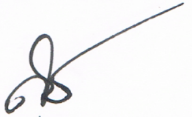 ยุทธศาสตร์/แนวทางยุทธศาสตร์/แนวทางจำนวนโครงการที่ดำเนินการคิดเป็นร้อยละของโครงการทั้งหมดจำนวนงบประมาณร้อยละของงบประมาณทั้งหมดหน่วยงานรับผิดชอบหลัก1.ยุทธศาสตร์การพัฒนาคนและสังคมที่มีคุณภาพ1.ยุทธศาสตร์การพัฒนาคนและสังคมที่มีคุณภาพ1.ยุทธศาสตร์การพัฒนาคนและสังคมที่มีคุณภาพ1.ยุทธศาสตร์การพัฒนาคนและสังคมที่มีคุณภาพ1.ยุทธศาสตร์การพัฒนาคนและสังคมที่มีคุณภาพ1.ยุทธศาสตร์การพัฒนาคนและสังคมที่มีคุณภาพ1.ยุทธศาสตร์การพัฒนาคนและสังคมที่มีคุณภาพ แผนงานการศึกษา แผนงานการศึกษา27.412,630,67049.96กองการศึกษา แผนงานศาสนาและวัฒนธรรม แผนงานศาสนาและวัฒนธรรม518.52285,0005.42กองการศึกษา แผนงานสาธารณสุข แผนงานสาธารณสุข27.41240,0004.56กองการศึกษา แผนงานสร้างความเข้มแข็งของชุมชน แผนงานสร้างความเข้มแข็งของชุมชน311.1270,0001.33สำนักปลัด  แผนงานรักษาความสงบภายใน  แผนงานรักษาความสงบภายใน13.7130,0000.57สำนักปลัดรวมรวม1348.153,255,67061.832.ยุทธศาสตร์การแก้ไขปัญหาความยากจน2.ยุทธศาสตร์การแก้ไขปัญหาความยากจน2.ยุทธศาสตร์การแก้ไขปัญหาความยากจน2.ยุทธศาสตร์การแก้ไขปัญหาความยากจน2.ยุทธศาสตร์การแก้ไขปัญหาความยากจน2.ยุทธศาสตร์การแก้ไขปัญหาความยากจน2.ยุทธศาสตร์การแก้ไขปัญหาความยากจน  แผนงานสังคมสงเคราะห์113.7120,0000.38สำนักปลัด รวม113.7120,0000.383.ยุทธศาสตร์ด้านโครงสร้างพื้นฐานและพัฒนาแหล่งน้ำ3.ยุทธศาสตร์ด้านโครงสร้างพื้นฐานและพัฒนาแหล่งน้ำ3.ยุทธศาสตร์ด้านโครงสร้างพื้นฐานและพัฒนาแหล่งน้ำ3.ยุทธศาสตร์ด้านโครงสร้างพื้นฐานและพัฒนาแหล่งน้ำ3.ยุทธศาสตร์ด้านโครงสร้างพื้นฐานและพัฒนาแหล่งน้ำ3.ยุทธศาสตร์ด้านโครงสร้างพื้นฐานและพัฒนาแหล่งน้ำ3.ยุทธศาสตร์ด้านโครงสร้างพื้นฐานและพัฒนาแหล่งน้ำ  แผนงานเคหะชุมชน6622.231,150,00021.84กองช่างรวม6622.231,150,00021.84ยุทธศาสตร์/แนวทางยุทธศาสตร์/แนวทางจำนวนโครงการที่ดำเนินการคิดเป็นร้อยละของโครงการทั้งหมดจำนวนงบประมาณร้อยละของงบประมาณทั้งหมดหน่วยงานรับผิดชอบหลัก4.ยุทธศาสตร์การจัดการทรัพยากรธรรมชาติและสิ่งแวดล้อม4.ยุทธศาสตร์การจัดการทรัพยากรธรรมชาติและสิ่งแวดล้อม4.ยุทธศาสตร์การจัดการทรัพยากรธรรมชาติและสิ่งแวดล้อม4.ยุทธศาสตร์การจัดการทรัพยากรธรรมชาติและสิ่งแวดล้อม4.ยุทธศาสตร์การจัดการทรัพยากรธรรมชาติและสิ่งแวดล้อม4.ยุทธศาสตร์การจัดการทรัพยากรธรรมชาติและสิ่งแวดล้อม4.ยุทธศาสตร์การจัดการทรัพยากรธรรมชาติและสิ่งแวดล้อม   แผนงานสาธารณสุข   แผนงานสาธารณสุข13.71150,0002.85กองการศึกษารวมรวม13.71150,0002.855.ยุทธศาสตร์การพัฒนาระบบบริหารจัดการที่ดี5.ยุทธศาสตร์การพัฒนาระบบบริหารจัดการที่ดี5.ยุทธศาสตร์การพัฒนาระบบบริหารจัดการที่ดี5.ยุทธศาสตร์การพัฒนาระบบบริหารจัดการที่ดี5.ยุทธศาสตร์การพัฒนาระบบบริหารจัดการที่ดี5.ยุทธศาสตร์การพัฒนาระบบบริหารจัดการที่ดี5.ยุทธศาสตร์การพัฒนาระบบบริหารจัดการที่ดี   แผนงานบริหารทั่วไป6622.23690,00013.11สำนักปลัดรวม6622.23690,00013.11รวมทั้งหมด27271002,265,670100ที่โครงการรายละเอียดของกิจกรรมที่เกิดขึ้นจากโครงการงบประมาณ(บาท)สถานที่ดำเนินการหน่วยงานรับผิดชอบหลักปีงบประมาณ พ.ศ. 2566ปีงบประมาณ พ.ศ. 2566ปีงบประมาณ พ.ศ. 2566ปีงบประมาณ พ.ศ. 2566ปีงบประมาณ พ.ศ. 2566ปีงบประมาณ พ.ศ. 2566ปีงบประมาณ พ.ศ. 2566ปีงบประมาณ พ.ศ. 2566ปีงบประมาณ พ.ศ. 2566ปีงบประมาณ พ.ศ. 2566ปีงบประมาณ พ.ศ. 2566ปีงบประมาณ พ.ศ. 2566ที่โครงการรายละเอียดของกิจกรรมที่เกิดขึ้นจากโครงการงบประมาณ(บาท)สถานที่ดำเนินการหน่วยงานรับผิดชอบหลักพ.ศ.2565พ.ศ.2565พ.ศ.2565พ.ศ.2566พ.ศ.2566พ.ศ.2566พ.ศ.2566พ.ศ.2566พ.ศ.2566พ.ศ.2566พ.ศ.2566พ.ศ.2566ที่โครงการรายละเอียดของกิจกรรมที่เกิดขึ้นจากโครงการงบประมาณ(บาท)สถานที่ดำเนินการหน่วยงานรับผิดชอบหลักต.ค.พ.ย.ธ.ค.ม.ค.ก.พ.มี.ค.เม.ย.พ.ค.มิ.ย.ก.ค.ส.ค.ก.ย.1ค่าจัดซื้ออาหารเสริม(นม)- เพื่อจ่ายเป็นค่าจัดซื้ออาหารเสริม(นม)จัดสรรให้ตั้งแต่ระดับชั้นอนุบาลและนักเรียน ชั้น ป.1 – ป.6 อัตราคนละ 7.37 บาทจำนวน 260 วัน ประกอบด้วย นักเรียนสังกัดคณะกรรมการการศึกษาขั้นพื้นฐาน (สพฐ.)จำนวน 4 โรงเรียน- โรงเรียนบ้านหนองวัดป่า,โรงเรียนบ้านหินแร่,โรงเรียนบ้านหนองแวงน้อย ,โรงเรียนบ้านกระหนวนดอนดั่ง670,6704 โรงเรียนกองการศึกษาที่โครงการรายละเอียดของกิจกรรมที่เกิดขึ้นจากโครงการงบประมาณ(บาท)สถานที่ดำเนินการหน่วยงานรับผิดชอบหลักปีงบประมาณ พ.ศ. 2566ปีงบประมาณ พ.ศ. 2566ปีงบประมาณ พ.ศ. 2566ปีงบประมาณ พ.ศ. 2566ปีงบประมาณ พ.ศ. 2566ปีงบประมาณ พ.ศ. 2566ปีงบประมาณ พ.ศ. 2566ปีงบประมาณ พ.ศ. 2566ปีงบประมาณ พ.ศ. 2566ปีงบประมาณ พ.ศ. 2566ปีงบประมาณ พ.ศ. 2566ปีงบประมาณ พ.ศ. 2566ที่โครงการรายละเอียดของกิจกรรมที่เกิดขึ้นจากโครงการงบประมาณ(บาท)สถานที่ดำเนินการหน่วยงานรับผิดชอบหลักพ.ศ.2565พ.ศ.2565พ.ศ.2565พ.ศ.2566พ.ศ.2566พ.ศ.2566พ.ศ.2566พ.ศ.2566พ.ศ.2566พ.ศ.2566พ.ศ.2566พ.ศ.2566ที่โครงการรายละเอียดของกิจกรรมที่เกิดขึ้นจากโครงการงบประมาณ(บาท)สถานที่ดำเนินการหน่วยงานรับผิดชอบหลักต.ค.พ.ย.ธ.ค.ม.ค.ก.พ.มี.ค.เม.ย.พ.ค.มิ.ย.ก.ค.ส.ค.ก.ย.2อุดหนุนค่าอาหารกลางวันเด็กนักเรียน - เพื่อจ่ายเป็นเงินอุดหนุนค่าอาหารกลางวันนักเรียนโรงเรียนในสังกัด สพฐ.จำนวน 4โรงเรียน โรงเรียนบ้านกระหนวนดอนดั่ง โรงเรียนบ้านหนองวัดป่า,โรงเรียนบ้านหินแร่,โรงเรียนบ้านหนองแวงน้อย - ตั้งแต่ระดับชั้นอนุบาลและนักเรียน ชั้น ป.1 – ป.6 อัตราคนละ 28 บาท จำนวน 200 วัน1,960,0004 โรงเรียนกองการศึกษารวม  2  โครงการ2,630,670 ที่โครงการรายละเอียดของกิจกรรมที่เกิดขึ้นจากโครงการงบประมาณ(บาท)สถานที่ดำเนินการหน่วยงานรับผิดชอบหลักปีงบประมาณ พ.ศ. 2566ปีงบประมาณ พ.ศ. 2566ปีงบประมาณ พ.ศ. 2566ปีงบประมาณ พ.ศ. 2566ปีงบประมาณ พ.ศ. 2566ปีงบประมาณ พ.ศ. 2566ปีงบประมาณ พ.ศ. 2566ปีงบประมาณ พ.ศ. 2566ปีงบประมาณ พ.ศ. 2566ปีงบประมาณ พ.ศ. 2566ปีงบประมาณ พ.ศ. 2566ปีงบประมาณ พ.ศ. 2566ที่โครงการรายละเอียดของกิจกรรมที่เกิดขึ้นจากโครงการงบประมาณ(บาท)สถานที่ดำเนินการหน่วยงานรับผิดชอบหลักพ.ศ.2565พ.ศ.2565พ.ศ.2565พ.ศ.2566พ.ศ.2566พ.ศ.2566พ.ศ.2566พ.ศ.2566พ.ศ.2566พ.ศ.2566พ.ศ.2566พ.ศ.2566ที่โครงการรายละเอียดของกิจกรรมที่เกิดขึ้นจากโครงการงบประมาณ(บาท)สถานที่ดำเนินการหน่วยงานรับผิดชอบหลักต.ค.พ.ย.ธ.ค.ม.ค.ก.พ.มี.ค.เม.ย.พ.ค.มิ.ย.ก.ค.ส.ค.ก.ย.1โครงการส่งเสริมกีฬาและนันทนาการเพื่อประชาชนในการรณรงค์ต่อต้านยาเสพติด "ดอนดั่งสัมพันธ์ต้านยาเสพติด" จัดการแข่งขันกีฬาภายใน ตำบลดอนดั่ง100,000อบต.ดอนดั่งกองการศึกษา2โครงการจัดงานพิธีการและวันสำคัญ การจัดกิจกรรมเฉลิมพระเกียรติในวโรกาสต่างๆเพื่อให้ประชาชนเห็นความสำคัญของชาติที่ต้องเทิดทูนไว้50,000อบต.ดอนดั่งกองการศึกษา3โครงการจัดงานประเพณีบุญกุ้มข้าวใหญ่-  เพื่อจ่ายเป็นค่าใช่จ่ายตามโครงการจัดงานประเพณีบุญกุ้มข้าวใหญ่ เพื่อสืบสานประเพณีและอนุรักษ์วัฒนธรรมท้องถิ่น100,000อบต.ดอนดั่งกองการศึกษาที่โครงการรายละเอียดของกิจกรรมที่เกิดขึ้นจากโครงการงบประมาณ(บาท)สถานที่ดำเนินการหน่วยงานรับผิดชอบหลักปีงบประมาณ พ.ศ. 2566ปีงบประมาณ พ.ศ. 2566ปีงบประมาณ พ.ศ. 2566ปีงบประมาณ พ.ศ. 2566ปีงบประมาณ พ.ศ. 2566ปีงบประมาณ พ.ศ. 2566ปีงบประมาณ พ.ศ. 2566ปีงบประมาณ พ.ศ. 2566ปีงบประมาณ พ.ศ. 2566ปีงบประมาณ พ.ศ. 2566ปีงบประมาณ พ.ศ. 2566ปีงบประมาณ พ.ศ. 2566ที่โครงการรายละเอียดของกิจกรรมที่เกิดขึ้นจากโครงการงบประมาณ(บาท)สถานที่ดำเนินการหน่วยงานรับผิดชอบหลักพ.ศ.2565พ.ศ.2565พ.ศ.2565พ.ศ.2566พ.ศ.2566พ.ศ.2566พ.ศ.2566พ.ศ.2566พ.ศ.2566พ.ศ.2566พ.ศ.2566พ.ศ.2566ที่โครงการรายละเอียดของกิจกรรมที่เกิดขึ้นจากโครงการงบประมาณ(บาท)สถานที่ดำเนินการหน่วยงานรับผิดชอบหลักต.ค.พ.ย.ธ.ค.ม.ค.ก.พ.มี.ค.เม.ย.พ.ค.มิ.ย.ก.ค.ส.ค.ก.ย.4โครงการงานประเพณีสงกรานต์รดน้ำขอพรผู้สูงอายุเพื่อสืบสานประเพณีและอนุรักษ์วัฒนธรรมท้องถิ่น30,000อบต.ดอนดั่งกองการศึกษา5โครงการจัดกิจกรรมจิตอาพระราชทานเนื่องในวันสำคัญของชาติเพื่อแสดงออกถึงความจงรักภักดีต่อสถาบันพระมหากษัตริย์ สร้างความสมานฉันท์ และปลูกฝังให้มีจิตสาธารณะของประชาชนในพื้นที่5,000อบต.ดอนดั่งกองการศึกษา(อุดหนุนที่ทำการปกครองอำเภอหนองสองห้อง)รวม 5 โครงการ285,000ที่โครงการรายละเอียดของกิจกรรมที่เกิดขึ้นจากโครงการงบประมาณ(บาท)สถานที่ดำเนินการหน่วยงานรับผิดชอบหลักปีงบประมาณ พ.ศ. 2566ปีงบประมาณ พ.ศ. 2566ปีงบประมาณ พ.ศ. 2566ปีงบประมาณ พ.ศ. 2566ปีงบประมาณ พ.ศ. 2566ปีงบประมาณ พ.ศ. 2566ปีงบประมาณ พ.ศ. 2566ปีงบประมาณ พ.ศ. 2566ปีงบประมาณ พ.ศ. 2566ปีงบประมาณ พ.ศ. 2566ปีงบประมาณ พ.ศ. 2566ปีงบประมาณ พ.ศ. 2566ที่โครงการรายละเอียดของกิจกรรมที่เกิดขึ้นจากโครงการงบประมาณ(บาท)สถานที่ดำเนินการหน่วยงานรับผิดชอบหลักพ.ศ.2565พ.ศ.2565พ.ศ.2565พ.ศ.2566พ.ศ.2566พ.ศ.2566พ.ศ.2566พ.ศ.2566พ.ศ.2566พ.ศ.2566พ.ศ.2566พ.ศ.2566ที่โครงการรายละเอียดของกิจกรรมที่เกิดขึ้นจากโครงการงบประมาณ(บาท)สถานที่ดำเนินการหน่วยงานรับผิดชอบหลักต.ค.พ.ย.ธ.ค.ม.ค.ก.พ.มี.ค.เม.ย.พ.ค.มิ.ย.ก.ค.ส.ค.ก.ย.1โครงการพระราชดำริด้านสาธารณสุข- เพื่อจ่ายเป็นเงินอุดหนุนคณะกรรมการหมู่บ้านจำนวน 10 หมู่บ้านๆละ20,000.-บาท   200,00010 หมู่บ้านภายในตำบลดอนดั่งกองการศึกษา2โครงการสัตว์ปลอดโรคคนปลอดภัยจากโรคพิษสุนัขบ้า   จัดซื้อวัคซีนป้องกันโรคพิษ สุนัขบ้าพร้อมอุปกรณ์ครบชุด40,00010 หมู่บ้านภายในตำบลดอนดั่งกองการศึกษา      รวม 2 โครงการ240,000ที่โครงการรายละเอียดของกิจกรรมที่เกิดขึ้นจากโครงการงบประมาณ(บาท)สถานที่ดำเนินการหน่วยงานรับผิดชอบหลักปีงบประมาณ พ.ศ. 2566ปีงบประมาณ พ.ศ. 2566ปีงบประมาณ พ.ศ. 2566ปีงบประมาณ พ.ศ. 2566ปีงบประมาณ พ.ศ. 2566ปีงบประมาณ พ.ศ. 2566ปีงบประมาณ พ.ศ. 2566ปีงบประมาณ พ.ศ. 2566ปีงบประมาณ พ.ศ. 2566ปีงบประมาณ พ.ศ. 2566ปีงบประมาณ พ.ศ. 2566ปีงบประมาณ พ.ศ. 2566ที่โครงการรายละเอียดของกิจกรรมที่เกิดขึ้นจากโครงการงบประมาณ(บาท)สถานที่ดำเนินการหน่วยงานรับผิดชอบหลักพ.ศ.2565พ.ศ.2565พ.ศ.2565พ.ศ.2566พ.ศ.2566พ.ศ.2566พ.ศ.2566พ.ศ.2566พ.ศ.2566พ.ศ.2566พ.ศ.2566พ.ศ.2566ที่โครงการรายละเอียดของกิจกรรมที่เกิดขึ้นจากโครงการงบประมาณ(บาท)สถานที่ดำเนินการหน่วยงานรับผิดชอบหลักต.ค.พ.ย.ธ.ค.ม.ค.ก.พ.มี.ค.เม.ย.พ.ค.มิ.ย.ก.ค.ส.ค.ก.ย.1โครงการศูนย์ประสานพลังแผ่นดินเอาชนะยาเสพติดองค์การบริหารส่วนตำบลดอนดั่ง   เพื่อจ่ายเป็นค่าใช้จ่ายตามโครงการในด้านการป้องกันและแก้ไขปัญหายาเสพติดในพื้นที่ตำบลดอนดั่ง เช่น ค่าจัดซื้อชุดตรวจสารเสพติด ค่าจัดกิจกรรมรณรงค์ประชาสัมพันธ์ค่าป้ายประชาสัมพันธ์ ค่าฝึกอบรมสร้างภูมิคุ้มกันและป้องกันยาเสพติด ค่าวิทยากร  ค่าอาหารว่างและเครื่องดื่ม  ค่าอุปกรณ์ฝึกอบรมและค่าใช้จ่ายที่เกี่ยวข้อง  20,000ภายในเขต อบต.ดอนดั่งสำนักปลัดที่โครงการรายละเอียดของกิจกรรมที่เกิดขึ้นจากโครงการงบประมาณ(บาท)สถานที่ดำเนินการหน่วยงานรับผิดชอบหลักปีงบประมาณ พ.ศ. 2566ปีงบประมาณ พ.ศ. 2566ปีงบประมาณ พ.ศ. 2566ปีงบประมาณ พ.ศ. 2566ปีงบประมาณ พ.ศ. 2566ปีงบประมาณ พ.ศ. 2566ปีงบประมาณ พ.ศ. 2566ปีงบประมาณ พ.ศ. 2566ปีงบประมาณ พ.ศ. 2566ปีงบประมาณ พ.ศ. 2566ปีงบประมาณ พ.ศ. 2566ปีงบประมาณ พ.ศ. 2566ที่โครงการรายละเอียดของกิจกรรมที่เกิดขึ้นจากโครงการงบประมาณ(บาท)สถานที่ดำเนินการหน่วยงานรับผิดชอบหลักพ.ศ.2565พ.ศ.2565พ.ศ.2565พ.ศ.2565พ.ศ.2565พ.ศ.2565พ.ศ.2565พ.ศ.2565พ.ศ.2565พ.ศ.2565พ.ศ.2565พ.ศ.2565ที่โครงการรายละเอียดของกิจกรรมที่เกิดขึ้นจากโครงการงบประมาณ(บาท)สถานที่ดำเนินการหน่วยงานรับผิดชอบหลักต.ค.พ.ย.ธ.ค.ม.ค.ก.พ.มี.ค.เม.ย.พ.ค.มิ.ย.ก.ค.ส.ค.ก.ย.2โครงการป้องกันและแก้ไขปัญหายาเสพติด เพื่อจ่ายเป็นเงินอุดหนุนให้กับที่ทำการปกครองจังหวัดขอนแก่น  ตามโครงการป้องกันและแก้ไขปัญหายาเสพติดโดยศูนย์อำนวยการการพลังแผ่นดินเอาชนะยาเสพติด จังหวัดขอนแก่น  30,000ศูนย์อำนวยการการพลังแผ่นดินเอาชนะยาเสพติดยาเสพติด  จังหวัดขอนแก่น    (ศ.พส.จ.ขก)  สำนักปลัด3โครงการขอรับเงินอุดหนุนคณะกรรมการพัฒนาสตรีตำบลดอนดั่งเพื่อจ่ายเป็นเงินอุดหนุนคณะกรรมการพัฒนาสตรีตำบลดอนดั่ง ในการจัดกิจกรรม วันสตรีสากล 20,000อุดหนุนคณะกรรมการพัฒนาสตรีดอนดั่งสำนักปลัด   รวม    3  โครงการ70,000ที่โครงการรายละเอียดของกิจกรรมที่เกิดขึ้นจากโครงการงบประมาณ(บาท)สถานที่ดำเนินการหน่วยงานรับผิดชอบหลักปีงบประมาณ พ.ศ. 2566ปีงบประมาณ พ.ศ. 2566ปีงบประมาณ พ.ศ. 2566ปีงบประมาณ พ.ศ. 2566ปีงบประมาณ พ.ศ. 2566ปีงบประมาณ พ.ศ. 2566ปีงบประมาณ พ.ศ. 2566ปีงบประมาณ พ.ศ. 2566ปีงบประมาณ พ.ศ. 2566ปีงบประมาณ พ.ศ. 2566ปีงบประมาณ พ.ศ. 2566ปีงบประมาณ พ.ศ. 2566ที่โครงการรายละเอียดของกิจกรรมที่เกิดขึ้นจากโครงการงบประมาณ(บาท)สถานที่ดำเนินการหน่วยงานรับผิดชอบหลักพ.ศ.2565พ.ศ.2565พ.ศ.2565พ.ศ.2566พ.ศ.2566พ.ศ.2566พ.ศ.2566พ.ศ.2566พ.ศ.2566พ.ศ.2566พ.ศ.2566พ.ศ.2566ที่โครงการรายละเอียดของกิจกรรมที่เกิดขึ้นจากโครงการงบประมาณ(บาท)สถานที่ดำเนินการหน่วยงานรับผิดชอบหลักต.ค.พ.ย.ธ.ค.ม.ค.ก.พ.มี.ค.เม.ย.พ.ค.มิ.ย.ก.ค.ส.ค.ก.ย.1โครงการรณรงค์ประชาสัมพันธ์ป้องกันและลดอุบัติเหตุช่วงเทศกาลต่างๆ                 เพื่อจ่ายเป็นค่าใช้จ่ายในการตั้งจุดตรวจบริการประชาชน ช่วงเทศกาลปีใหม่ช่วงเทศกาลสงกรานต์ และวันสำคัญเพื่อลดอุบัติเหตุและเพื่อความปลอดภัย           ในชีวิตและทรัพย์สินของตนเองและผู้อื่น   30,000ภายในเขต ตำบลดอนดั่งสำนักปลัด        รวม  1  โครงการ30,000ที่โครงการรายละเอียดของกิจกรรมที่เกิดขึ้นจากโครงการงบประมาณ(บาท)สถานที่ดำเนินการหน่วยงานรับผิดชอบหลักปีงบประมาณ พ.ศ. 2566ปีงบประมาณ พ.ศ. 2566ปีงบประมาณ พ.ศ. 2566ปีงบประมาณ พ.ศ. 2566ปีงบประมาณ พ.ศ. 2566ปีงบประมาณ พ.ศ. 2566ปีงบประมาณ พ.ศ. 2566ปีงบประมาณ พ.ศ. 2566ปีงบประมาณ พ.ศ. 2566ปีงบประมาณ พ.ศ. 2566ปีงบประมาณ พ.ศ. 2566ปีงบประมาณ พ.ศ. 2566ที่โครงการรายละเอียดของกิจกรรมที่เกิดขึ้นจากโครงการงบประมาณ(บาท)สถานที่ดำเนินการหน่วยงานรับผิดชอบหลักพ.ศ.2565พ.ศ.2565พ.ศ.2565พ.ศ.2566พ.ศ.2566พ.ศ.2566พ.ศ.2566พ.ศ.2566พ.ศ.2566พ.ศ.2566พ.ศ.2566พ.ศ.2566ที่โครงการรายละเอียดของกิจกรรมที่เกิดขึ้นจากโครงการงบประมาณ(บาท)สถานที่ดำเนินการหน่วยงานรับผิดชอบหลักต.ค.พ.ย.ธ.ค.ม.ค.ก.พ.มี.ค.เม.ย.พ.ค.มิ.ย.ก.ค.ส.ค.ก.ย.1โครงการขอรับเงินอุดหนุนสนับสนุนภารกิจของเหล่ากาชาด จังหวัดขอนแก่น    -เพื่อสนับสนุนภารกิจของเหล่ากาชาดจังหวัดขอนแก่นในการช่วยเหลือผู้ประสบภัยพิบัติ ผู้ยากไร้ ผู้ด้อยโอกาสในสังคมและพัฒนาคุณภาพชีวิตของประชาชนในพื้นที่20,000อุดหนุนเหล่ากาชาดจังหวัดขอนแก่นสำนักปลัดรวม  1  โครงการ20,000ที่โครงการรายละเอียดของกิจกรรมที่เกิดขึ้นจากโครงการงบประมาณ(บาท)สถานที่ดำเนินการหน่วยงานรับผิดชอบหลักปีงบประมาณ พ.ศ. 2566ปีงบประมาณ พ.ศ. 2566ปีงบประมาณ พ.ศ. 2566ปีงบประมาณ พ.ศ. 2566ปีงบประมาณ พ.ศ. 2566ปีงบประมาณ พ.ศ. 2566ปีงบประมาณ พ.ศ. 2566ปีงบประมาณ พ.ศ. 2566ปีงบประมาณ พ.ศ. 2566ปีงบประมาณ พ.ศ. 2566ปีงบประมาณ พ.ศ. 2566ปีงบประมาณ พ.ศ. 2566ที่โครงการรายละเอียดของกิจกรรมที่เกิดขึ้นจากโครงการงบประมาณ(บาท)สถานที่ดำเนินการหน่วยงานรับผิดชอบหลักพ.ศ.2565พ.ศ.2565พ.ศ.2565พ.ศ.2566พ.ศ.2566พ.ศ.2566พ.ศ.2566พ.ศ.2566พ.ศ.2566พ.ศ.2566พ.ศ.2566พ.ศ.2566ที่โครงการรายละเอียดของกิจกรรมที่เกิดขึ้นจากโครงการงบประมาณ(บาท)สถานที่ดำเนินการหน่วยงานรับผิดชอบหลักต.ค.พ.ย.ธ.ค.ม.ค.ก.พ.มี.ค.เม.ย.พ.ค.มิ.ย.ก.ค.ส.ค.ก.ย.1โครงการปรับปรุงภูมิทัศน์บริเวณหน้าที่ทำการ อบต.ดอนดั่งเพื่อปรับปรุงภูมิทัศน์ ให้สวยงาม น่ามอง และ ร่มรื่น150,000อบต.ดอนดั่งกองช่าง 2โครงการขยายเขตไฟฟ้าภายในตำบลดอนดั่งเพื่อขยายเขตระบบจำหน่ายแรงต่ำ100,000หมู่ที่ 1-10กองช่าง(อุดหนุนการไฟฟ้าส่วนภูมิภาคอ.หนองสองห้อง)3โครงการขยายเขตไฟฟ้า บ้านหินแร่ หมู่ที่ 7  เพื่อขยายเขตระบบจำหน่ายแรงต่ำ100,000บ้านหินแร่ หมู่ที่7กองช่าง(อุดหนุนการไฟฟ้าส่วนภูมิภาคอ.หนองสองห้อง)ที่โครงการรายละเอียดของกิจกรรมที่เกิดขึ้นจากโครงการงบประมาณ(บาท)สถานที่ดำเนินการหน่วยงานรับผิดชอบหลักปีงบประมาณ พ.ศ. 2566ปีงบประมาณ พ.ศ. 2566ปีงบประมาณ พ.ศ. 2566ปีงบประมาณ พ.ศ. 2566ปีงบประมาณ พ.ศ. 2566ปีงบประมาณ พ.ศ. 2566ปีงบประมาณ พ.ศ. 2566ปีงบประมาณ พ.ศ. 2566ปีงบประมาณ พ.ศ. 2566ปีงบประมาณ พ.ศ. 2566ปีงบประมาณ พ.ศ. 2566ปีงบประมาณ พ.ศ. 2566ที่โครงการรายละเอียดของกิจกรรมที่เกิดขึ้นจากโครงการงบประมาณ(บาท)สถานที่ดำเนินการหน่วยงานรับผิดชอบหลักพ.ศ.2565พ.ศ.2565พ.ศ.2565พ.ศ.2566พ.ศ.2566พ.ศ.2566พ.ศ.2566พ.ศ.2566พ.ศ.2566พ.ศ.2566พ.ศ.2566พ.ศ.2566ที่โครงการรายละเอียดของกิจกรรมที่เกิดขึ้นจากโครงการงบประมาณ(บาท)สถานที่ดำเนินการหน่วยงานรับผิดชอบหลักต.ค.พ.ย.ธ.ค.ม.ค.ก.พ.มี.ค.เม.ย.พ.ค.มิ.ย.ก.ค.ส.ค.ก.ย. 4โครงการขยายเขตไฟฟ้าไปโคกอักวงษ์บ้านหองวัดป่า หมู่ที่ 4  เพื่อขยายเขตระบบจำหน่ายแรงต่ำ 600,000บ้านหนองวัดป่า หมู่ที่ 4กองช่าง(อุดหนุนการไฟฟ้าส่วนภูมิภาค  อ.หนองสองห้อง)5โครงการขยายเขตไฟฟ้า บ้านหนองวัดป่า หมู่ที่ 4 เพื่อขยายเขตระบบจำหน่ายแรงต่ำ100,000บ้านหนองวัดป่า หมู่ที่ 4กองช่าง(อุดหนุนการไฟฟ้าส่วนภูมิภาค  อ.หนองสองห้อง)6โครงการขยายเขตไฟฟ้าสาธารณะ บ้านหนองวัดป่า   หมู่ที่ 4เพื่อขยายเขตไฟฟ้าสาธารณะ100,000บ้านหนองวัดป่า หมู่ที่ 4กองช่าง(อุดหนุนการไฟฟ้าส่วนภูมิภาค  อ.หนองสองห้อง)รวม 6 โครงการ1,150,000ที่โครงการรายละเอียดของกิจกรรมที่เกิดขึ้นจากโครงการงบประมาณ(บาท)สถานที่ดำเนินการหน่วยงานรับผิดชอบหลักปีงบประมาณ พ.ศ. 2566ปีงบประมาณ พ.ศ. 2566ปีงบประมาณ พ.ศ. 2566ปีงบประมาณ พ.ศ. 2566ปีงบประมาณ พ.ศ. 2566ปีงบประมาณ พ.ศ. 2566ปีงบประมาณ พ.ศ. 2566ปีงบประมาณ พ.ศ. 2566ปีงบประมาณ พ.ศ. 2566ปีงบประมาณ พ.ศ. 2566ปีงบประมาณ พ.ศ. 2566ปีงบประมาณ พ.ศ. 2566ที่โครงการรายละเอียดของกิจกรรมที่เกิดขึ้นจากโครงการงบประมาณ(บาท)สถานที่ดำเนินการหน่วยงานรับผิดชอบหลักพ.ศ.2565พ.ศ.2565พ.ศ.2565พ.ศ.2566พ.ศ.2566พ.ศ.2566พ.ศ.2566พ.ศ.2566พ.ศ.2566พ.ศ.2566พ.ศ.2566พ.ศ.2566ที่โครงการรายละเอียดของกิจกรรมที่เกิดขึ้นจากโครงการงบประมาณ(บาท)สถานที่ดำเนินการหน่วยงานรับผิดชอบหลักต.ค.พ.ย.ธ.ค.ม.ค.ก.พ.มี.ค.เม.ย.พ.ค.มิ.ย.ก.ค.ส.ค.ก.ย.1เงินอุดหนุนตามโครงการสร้างความร่วมมือในการกำจัดขยะมูลฝอยแบบรวมกลุ่มพื้นที่  เพื่อจ่ายเป็นเงินอุดหนุนให้แก่องค์การบริหารส่วนตำบลดงเค็ง  อำเภอหนองสองห้อง จังหวัดขอนแก่น150,000อุดหนุน         อบต.ดงเค็งกองการศึกษารวม 1 โครงการ150,000ที่โครงการรายละเอียดของกิจกรรมที่เกิดขึ้นจากโครงการงบประมาณ(บาท)สถานที่ดำเนินการหน่วยงานรับผิดชอบหลักปีงบประมาณ พ.ศ. 2566ปีงบประมาณ พ.ศ. 2566ปีงบประมาณ พ.ศ. 2566ปีงบประมาณ พ.ศ. 2566ปีงบประมาณ พ.ศ. 2566ปีงบประมาณ พ.ศ. 2566ปีงบประมาณ พ.ศ. 2566ปีงบประมาณ พ.ศ. 2566ปีงบประมาณ พ.ศ. 2566ปีงบประมาณ พ.ศ. 2566ปีงบประมาณ พ.ศ. 2566ปีงบประมาณ พ.ศ. 2566ที่โครงการรายละเอียดของกิจกรรมที่เกิดขึ้นจากโครงการงบประมาณ(บาท)สถานที่ดำเนินการหน่วยงานรับผิดชอบหลักพ.ศ.2565พ.ศ.2565พ.ศ.2565พ.ศ.2566พ.ศ.2566พ.ศ.2566พ.ศ.2566พ.ศ.2566พ.ศ.2566พ.ศ.2566พ.ศ.2566พ.ศ.2566ที่โครงการรายละเอียดของกิจกรรมที่เกิดขึ้นจากโครงการงบประมาณ(บาท)สถานที่ดำเนินการหน่วยงานรับผิดชอบหลักต.ค.พ.ย.ธ.ค.ม.ค.ก.พ.มี.ค.เม.ย.พ.ค.มิ.ย.ก.ค.ส.ค.ก.ย.1โครงการจัดทำแผนที่ภาษีและทะเบียนทรัพย์สินดำเนินการจัดทำแผนที่ภาษี และทะเบียนทรัพย์สินให้ชัดเจน150,000หมู่ที่1-10กองคลัง2โครงการปรับปรุงห้องทำงานกองคลังเพื่อความเป็นระเบียบ เรียบร้อยและอำนวยความสะดวกกับ ประชาชนที่มาใช้ บริการ300,000อบต.ดอนดั่งกองคลัง3โครงการประชาสัมพันธ์การเสียภาษีต่างๆ เพื่อจ่ายเป็นค่าใช่จ่าย การจัดทำป้ายประชาสัมพันธ์ในการยื่นแบบเพื่อเสียภาษีและการจัดเก็บภาษีต่างๆตามที่กฎหมายกำหนด5,000อบต.ดอนดั่งกองคลังที่โครงการรายละเอียดของกิจกรรมที่เกิดขึ้นจากโครงการงบประมาณ(บาท)สถานที่ดำเนินการหน่วยงานรับผิดชอบหลักปีงบประมาณ พ.ศ. 2566ปีงบประมาณ พ.ศ. 2566ปีงบประมาณ พ.ศ. 2566ปีงบประมาณ พ.ศ. 2566ปีงบประมาณ พ.ศ. 2566ปีงบประมาณ พ.ศ. 2566ปีงบประมาณ พ.ศ. 2566ปีงบประมาณ พ.ศ. 2566ปีงบประมาณ พ.ศ. 2566ปีงบประมาณ พ.ศ. 2566ปีงบประมาณ พ.ศ. 2566ปีงบประมาณ พ.ศ. 2566ที่โครงการรายละเอียดของกิจกรรมที่เกิดขึ้นจากโครงการงบประมาณ(บาท)สถานที่ดำเนินการหน่วยงานรับผิดชอบหลักพ.ศ.2565พ.ศ.2565พ.ศ.2565พ.ศ.2566พ.ศ.2566พ.ศ.2566พ.ศ.2566พ.ศ.2566พ.ศ.2566พ.ศ.2566พ.ศ.2566พ.ศ.2566ที่โครงการรายละเอียดของกิจกรรมที่เกิดขึ้นจากโครงการงบประมาณ(บาท)สถานที่ดำเนินการหน่วยงานรับผิดชอบหลักต.ค.พ.ย.ธ.ค.ม.ค.ก.พ.มี.ค.เม.ย.พ.ค.มิ.ย.ก.ค.ส.ค.ก.ย.4โครงการจัดหาวัสดุครุภัณฑ์และบุคลากร สนับสนุนศูนย์ปฎิบัติการและศูนย์ปฎิบัติการร่วมในการช่วยเหลือประชาชนขององค์กรปกครองส่วนท้องถิ่น อำเภอหนองสองห้อง  จังหวัดขอนแก่น  ดำเนินการจัดซื้อวัสดุอุปกรณ์ เพื่อดำเนินการของหน่วยงานราชการส่วนท้องถิ่นให้มีความคล่องตัว  รวดเร็ว โดยตั้งงบประมาณอุดหนุนให้องค์การบริหารส่วนตำบลหนองไผ่ล้อมเป็นผู้ดำเนินการตามที่อำเภอหนองสองห้องมอบหมาย    25,000อุดหนุนศูนย์ปฎิบัติการและศูนย์ปฎิบัติการร่วมในการช่วยเหลือประชาชนขององค์กรปกครองส่วนท้องถิ่นสำนักปลัดที่โครงการรายละเอียดของกิจกรรมที่เกิดขึ้นจากโครงการงบประมาณ(บาท)สถานที่ดำเนินการหน่วยงานรับผิดชอบหลักปีงบประมาณ พ.ศ. 2566ปีงบประมาณ พ.ศ. 2566ปีงบประมาณ พ.ศ. 2566ปีงบประมาณ พ.ศ. 2566ปีงบประมาณ พ.ศ. 2566ปีงบประมาณ พ.ศ. 2566ปีงบประมาณ พ.ศ. 2566ปีงบประมาณ พ.ศ. 2566ปีงบประมาณ พ.ศ. 2566ปีงบประมาณ พ.ศ. 2566ปีงบประมาณ พ.ศ. 2566ปีงบประมาณ พ.ศ. 2566ที่โครงการรายละเอียดของกิจกรรมที่เกิดขึ้นจากโครงการงบประมาณ(บาท)สถานที่ดำเนินการหน่วยงานรับผิดชอบหลักพ.ศ.2565พ.ศ.2565พ.ศ.2565พ.ศ.2566พ.ศ.2566พ.ศ.2566พ.ศ.2566พ.ศ.2566พ.ศ.2566พ.ศ.2566พ.ศ.2566พ.ศ.2566ที่โครงการรายละเอียดของกิจกรรมที่เกิดขึ้นจากโครงการงบประมาณ(บาท)สถานที่ดำเนินการหน่วยงานรับผิดชอบหลักต.ค.พ.ย.ธ.ค.ม.ค.ก.พ.มี.ค.เม.ย.พ.ค.มิ.ย.ก.ค.ส.ค.ก.ย.5โครงการฝึกอบรมและศึกษาดูงานเพื่อเพิ่มประสิทธิภาพของคณะผู้บริหาร สมาชิกสภาอบต.พนักงานส่วนตำบล,พนักงานจ้าง,ผู้นำชุมชน เพื่อเพิ่มความรู้ความเข้าใจในการทำงานของคณะผู้บริหาร สมาชิกสภาอบต.พนักงานส่วนตำบล,พนักงานจ้าง,ผู้นำชุมชน,และประชาชนทั่วไป200,000อบต.ดอนดั่งสำนักปลัด6โครงการอบรมคุณธรรมจริยธรรมสำหรับผู้บริหาร สมาชิกสภาฯ พนักงานส่วนตำบลและพนักงานจ้างเพื่อให้ผู้บริหาร สมาชิกสภาฯ และพนักงานส่วนตำบลและพนักงานจ้างมีจิตสำนึกด้านจริยธรรม คุณธรรม10,000อบต.ดอนดั่งสำนักปลัดรวม 6 โครงการ690,000ลำดับที่ครุภัณฑ์รายละเอียดของครุภัณฑ์           ที่ดำเนินการงบประมาณ(บาท)สถานที่ดำเนินการหน่วยงานรับผิดชอบหลักปีงบประมาณ พ.ศ. 2566ปีงบประมาณ พ.ศ. 2566ปีงบประมาณ พ.ศ. 2566ปีงบประมาณ พ.ศ. 2566ปีงบประมาณ พ.ศ. 2566ปีงบประมาณ พ.ศ. 2566ปีงบประมาณ พ.ศ. 2566ปีงบประมาณ พ.ศ. 2566ปีงบประมาณ พ.ศ. 2566ปีงบประมาณ พ.ศ. 2566ปีงบประมาณ พ.ศ. 2566ปีงบประมาณ พ.ศ. 2566ลำดับที่ครุภัณฑ์รายละเอียดของครุภัณฑ์           ที่ดำเนินการงบประมาณ(บาท)สถานที่ดำเนินการหน่วยงานรับผิดชอบหลักพ.ศ.2565พ.ศ.2565พ.ศ.2565พ.ศ.2566พ.ศ.2566พ.ศ.2566พ.ศ.2566พ.ศ.2566พ.ศ.2566พ.ศ.2566พ.ศ.2566พ.ศ.2566ลำดับที่ครุภัณฑ์รายละเอียดของครุภัณฑ์           ที่ดำเนินการงบประมาณ(บาท)สถานที่ดำเนินการหน่วยงานรับผิดชอบหลักต.ค.พ.ย.ธ.ค.ม.ค.ก.พ.มี.ค.เม.ย.พ.ค.มิ.ย.ก.ค.ส.ค.ก.ย.๑รถบรรทุกขยะรถบรรทุกขยะขนาด 6 ตัน 6 ล้อ ปริมาตรกระบอกสูบไม่ต่ำกว่า6,000ซีซีหรือกำลังเครื่องยนต์สูงสุด ไม่ต่ำกว่า 170 กิโลวัตต์แบบอัดท้าย จำนวน 1 คัน2,400,000อบต.ดอนดั่งสำนักปลัดรวม  1 รายการ 2,400,000ลำดับที่ครุภัณฑ์รายละเอียดของครุภัณฑ์           ที่ดำเนินการงบประมาณ(บาท)สถานที่ดำเนินการหน่วยงานรับผิดชอบหลักปีงบประมาณ พ.ศ. 2566ปีงบประมาณ พ.ศ. 2566ปีงบประมาณ พ.ศ. 2566ปีงบประมาณ พ.ศ. 2566ปีงบประมาณ พ.ศ. 2566ปีงบประมาณ พ.ศ. 2566ปีงบประมาณ พ.ศ. 2566ปีงบประมาณ พ.ศ. 2566ปีงบประมาณ พ.ศ. 2566ปีงบประมาณ พ.ศ. 2566ปีงบประมาณ พ.ศ. 2566ปีงบประมาณ พ.ศ. 2566ลำดับที่ครุภัณฑ์รายละเอียดของครุภัณฑ์           ที่ดำเนินการงบประมาณ(บาท)สถานที่ดำเนินการหน่วยงานรับผิดชอบหลักพ.ศ.2565พ.ศ.2565พ.ศ.2565พ.ศ.2566พ.ศ.2566พ.ศ.2566พ.ศ.2566พ.ศ.2566พ.ศ.2566พ.ศ.2566พ.ศ.2566พ.ศ.2566ลำดับที่ครุภัณฑ์รายละเอียดของครุภัณฑ์           ที่ดำเนินการงบประมาณ(บาท)สถานที่ดำเนินการหน่วยงานรับผิดชอบหลักต.ค.พ.ย.ธ.ค.ม.ค.ก.พ.มี.ค.เม.ย.พ.ค.มิ.ย.ก.ค.ส.ค.ก.ย.1ถังขยะมูลฝอย ถังขยะมูลฝอย เป็นถังขยะพลาสติกโพลีเอทธิลีน ชนิด MDPFทรงกลมมีฝาปิดขนาด 120 ลิตรเจาะหูจับสายเชือกหุ้มพลาสติกด้านข้าง2 ข้างเจาะรูก้นถังพร้อมสกรีนจำนวน 300 ถัง210,000ม.1-ม.10กองการศึกษารวม 1 รายการ 210,000ลำดับที่ครุภัณฑ์รายละเอียดของครุภัณฑ์           ที่ดำเนินการงบประมาณ(บาท)สถานที่ดำเนินการหน่วยงานรับผิดชอบหลักปีงบประมาณ พ.ศ. 2566ปีงบประมาณ พ.ศ. 2566ปีงบประมาณ พ.ศ. 2566ปีงบประมาณ พ.ศ. 2566ปีงบประมาณ พ.ศ. 2566ปีงบประมาณ พ.ศ. 2566ปีงบประมาณ พ.ศ. 2566ปีงบประมาณ พ.ศ. 2566ปีงบประมาณ พ.ศ. 2566ปีงบประมาณ พ.ศ. 2566ปีงบประมาณ พ.ศ. 2566ปีงบประมาณ พ.ศ. 2566ลำดับที่ครุภัณฑ์รายละเอียดของครุภัณฑ์           ที่ดำเนินการงบประมาณ(บาท)สถานที่ดำเนินการหน่วยงานรับผิดชอบหลักพ.ศ.2565พ.ศ.2565พ.ศ.2565พ.ศ.2566พ.ศ.2566พ.ศ.2566พ.ศ.2566พ.ศ.2566พ.ศ.2566พ.ศ.2566พ.ศ.2566พ.ศ.2566ลำดับที่ครุภัณฑ์รายละเอียดของครุภัณฑ์           ที่ดำเนินการงบประมาณ(บาท)สถานที่ดำเนินการหน่วยงานรับผิดชอบหลักต.ค.พ.ย.ธ.ค.ม.ค.ก.พ.มี.ค.เม.ย.พ.ค.มิ.ย.ก.ค.ส.ค.ก.ย.1 เครื่องคอมพิวเตอร์โน้ตบุ๊ก คอมพิวเตอร์โน้ตบุ๊ก จำนวน 1 เครื่อง22,000อบต.ดอนดั่งสำนักปลัด2เครื่องคอมพิวเตอร์คอมพิวเตอร์สำนักงาน(จอภาพแสดงขนาดไม่น้อยกว่า 19 นิ้ว)จำนวน 1 เครื่อง17,000อบต.ดอนดั่งสำนักปลัดลำดับที่ครุภัณฑ์รายละเอียดของครุภัณฑ์           ที่ดำเนินการงบประมาณ(บาท)สถานที่ดำเนินการหน่วยงานรับผิดชอบหลักปีงบประมาณ พ.ศ. 2566ปีงบประมาณ พ.ศ. 2566ปีงบประมาณ พ.ศ. 2566ปีงบประมาณ พ.ศ. 2566ปีงบประมาณ พ.ศ. 2566ปีงบประมาณ พ.ศ. 2566ปีงบประมาณ พ.ศ. 2566ปีงบประมาณ พ.ศ. 2566ปีงบประมาณ พ.ศ. 2566ปีงบประมาณ พ.ศ. 2566ปีงบประมาณ พ.ศ. 2566ปีงบประมาณ พ.ศ. 2566ลำดับที่ครุภัณฑ์รายละเอียดของครุภัณฑ์           ที่ดำเนินการงบประมาณ(บาท)สถานที่ดำเนินการหน่วยงานรับผิดชอบหลักพ.ศ.2565พ.ศ.2565พ.ศ.2565พ.ศ.2566พ.ศ.2566พ.ศ.2566พ.ศ.2566พ.ศ.2566พ.ศ.2566พ.ศ.2566พ.ศ.2566พ.ศ.2566ลำดับที่ครุภัณฑ์รายละเอียดของครุภัณฑ์           ที่ดำเนินการงบประมาณ(บาท)สถานที่ดำเนินการหน่วยงานรับผิดชอบหลักต.ค.พ.ย.ธ.ค.ม.ค.ก.พ.มี.ค.เม.ย.พ.ค.มิ.ย.ก.ค.ส.ค.ก.ย.3เครื่องพิมพ์Multifunctionเครื่องพิมพ์Multifunction แบบฉีดหมึกพร้อมติดตั้งถังหมึกพิมพ์(ink Printer)  จำนวน 4 เครื่องๆละ 7,500.-บาท30,000อบต.ดอนดั่งสำนักปลัด4เครื่องพิมพ์เลเซอร์ เครื่องพิม์เลเซอร์หรือ LED สี ชนิด Network แบบที่ 1 (20หน้าต่อนาที จำนวน 1 เครื่อง10,000อบต.ดอนดั่งกองคลังรวม 4 รายการ79,000ลำดับที่ครุภัณฑ์รายละเอียดของครุภัณฑ์           ที่ดำเนินการงบประมาณ(บาท)สถานที่ดำเนินการหน่วยงานรับผิดชอบหลักปีงบประมาณ พ.ศ. 2566ปีงบประมาณ พ.ศ. 2566ปีงบประมาณ พ.ศ. 2566ปีงบประมาณ พ.ศ. 2566ปีงบประมาณ พ.ศ. 2566ปีงบประมาณ พ.ศ. 2566ปีงบประมาณ พ.ศ. 2566ปีงบประมาณ พ.ศ. 2566ปีงบประมาณ พ.ศ. 2566ปีงบประมาณ พ.ศ. 2566ปีงบประมาณ พ.ศ. 2566ปีงบประมาณ พ.ศ. 2566ลำดับที่ครุภัณฑ์รายละเอียดของครุภัณฑ์           ที่ดำเนินการงบประมาณ(บาท)สถานที่ดำเนินการหน่วยงานรับผิดชอบหลักพ.ศ.2565พ.ศ.2565พ.ศ.2565พ.ศ.2566พ.ศ.2566พ.ศ.2566พ.ศ.2566พ.ศ.2566พ.ศ.2566พ.ศ.2566พ.ศ.2566พ.ศ.2566ลำดับที่ครุภัณฑ์รายละเอียดของครุภัณฑ์           ที่ดำเนินการงบประมาณ(บาท)สถานที่ดำเนินการหน่วยงานรับผิดชอบหลักต.ค.พ.ย.ธ.ค.ม.ค.ก.พ.มี.ค.เม.ย.พ.ค.มิ.ย.ก.ค.ส.ค.ก.ย.1 เครื่องคอมพิวเตอร์โน้ตบุ๊ก คอมพิวเตอร์โน้ตบุ๊ก จำนวน 1 เครื่อง22,000อบต.ดอนดั่งกองช่าง2เครื่องปริ้นเตอร์เครื่องปริ้นเตอร์จำนวน 2 เครื่องเครื่อวพิมพ์Multifunction เลเซอร์หรือ LED  สี15,000อบต.ดอนดั่งกองช่างรวม 2 รายการ37,000ลำดับที่ครุภัณฑ์รายละเอียดของครุภัณฑ์           ที่ดำเนินการงบประมาณ(บาท)สถานที่ดำเนินการหน่วยงานรับผิดชอบหลักปีงบประมาณ พ.ศ. 2566ปีงบประมาณ พ.ศ. 2566ปีงบประมาณ พ.ศ. 2566ปีงบประมาณ พ.ศ. 2566ปีงบประมาณ พ.ศ. 2566ปีงบประมาณ พ.ศ. 2566ปีงบประมาณ พ.ศ. 2566ปีงบประมาณ พ.ศ. 2566ปีงบประมาณ พ.ศ. 2566ปีงบประมาณ พ.ศ. 2566ปีงบประมาณ พ.ศ. 2566ปีงบประมาณ พ.ศ. 2566ลำดับที่ครุภัณฑ์รายละเอียดของครุภัณฑ์           ที่ดำเนินการงบประมาณ(บาท)สถานที่ดำเนินการหน่วยงานรับผิดชอบหลักพ.ศ.2565พ.ศ.2565พ.ศ.2565พ.ศ.2566พ.ศ.2566พ.ศ.2566พ.ศ.2566พ.ศ.2566พ.ศ.2566พ.ศ.2566พ.ศ.2566พ.ศ.2566ลำดับที่ครุภัณฑ์รายละเอียดของครุภัณฑ์           ที่ดำเนินการงบประมาณ(บาท)สถานที่ดำเนินการหน่วยงานรับผิดชอบหลักต.ค.พ.ย.ธ.ค.ม.ค.ก.พ.มี.ค.เม.ย.พ.ค.มิ.ย.ก.ค.ส.ค.ก.ย.1 ล้อวัดระยะทางล้อวัดระยะทางชนิดเดินตาม วัดระยะทาง 9999.99 เมตรสามารถวัดระยะได้ทั้งระบบเดินหน้าและถอยหลังมีเข็มสำหรับชี้จุดเริ่มต้นการวัด จำนวน 1 อัน10,000อบต.ดอนดั่งกองช่างรวม 1 รายการ10,000ลำดับที่ครุภัณฑ์รายละเอียดของครุภัณฑ์           ที่ดำเนินการงบประมาณ(บาท)สถานที่ดำเนินการหน่วยงานรับผิดชอบหลักปีงบประมาณ พ.ศ. 2566ปีงบประมาณ พ.ศ. 2566ปีงบประมาณ พ.ศ. 2566ปีงบประมาณ พ.ศ. 2566ปีงบประมาณ พ.ศ. 2566ปีงบประมาณ พ.ศ. 2566ปีงบประมาณ พ.ศ. 2566ปีงบประมาณ พ.ศ. 2566ปีงบประมาณ พ.ศ. 2566ปีงบประมาณ พ.ศ. 2566ปีงบประมาณ พ.ศ. 2566ปีงบประมาณ พ.ศ. 2566ลำดับที่ครุภัณฑ์รายละเอียดของครุภัณฑ์           ที่ดำเนินการงบประมาณ(บาท)สถานที่ดำเนินการหน่วยงานรับผิดชอบหลักพ.ศ.2565พ.ศ.2565พ.ศ.2565พ.ศ.2566พ.ศ.2566พ.ศ.2566พ.ศ.2566พ.ศ.2566พ.ศ.2566พ.ศ.2566พ.ศ.2566พ.ศ.2566ลำดับที่ครุภัณฑ์รายละเอียดของครุภัณฑ์           ที่ดำเนินการงบประมาณ(บาท)สถานที่ดำเนินการหน่วยงานรับผิดชอบหลักต.ค.พ.ย.ธ.ค.ม.ค.ก.พ.มี.ค.เม.ย.พ.ค.มิ.ย.ก.ค.ส.ค.ก.ย.1 โต๊ะสำนักงานโต๊ะสำนักงานจำนวน 5 ตัวๆละ6,500.-บาท32,500อบต.ดอนดั่งสำนักปลัด2เก้าอี้ผู้บริหารเก้าอี้ผู้บริหาร ระดับ 7-9 จำนวน 8 ตัวๆละ 5,000.-บาท40,000อบต.ดอนดั่งสำนักปลัดลำดับที่ครุภัณฑ์รายละเอียดของครุภัณฑ์           ที่ดำเนินการงบประมาณ(บาท)สถานที่ดำเนินการหน่วยงานรับผิดชอบหลักปีงบประมาณ พ.ศ. 2566ปีงบประมาณ พ.ศ. 2566ปีงบประมาณ พ.ศ. 2566ปีงบประมาณ พ.ศ. 2566ปีงบประมาณ พ.ศ. 2566ปีงบประมาณ พ.ศ. 2566ปีงบประมาณ พ.ศ. 2566ปีงบประมาณ พ.ศ. 2566ปีงบประมาณ พ.ศ. 2566ปีงบประมาณ พ.ศ. 2566ปีงบประมาณ พ.ศ. 2566ปีงบประมาณ พ.ศ. 2566ลำดับที่ครุภัณฑ์รายละเอียดของครุภัณฑ์           ที่ดำเนินการงบประมาณ(บาท)สถานที่ดำเนินการหน่วยงานรับผิดชอบหลักพ.ศ.2565พ.ศ.2565พ.ศ.2565พ.ศ.2566พ.ศ.2566พ.ศ.2566พ.ศ.2566พ.ศ.2566พ.ศ.2566พ.ศ.2566พ.ศ.2566พ.ศ.2566ลำดับที่ครุภัณฑ์รายละเอียดของครุภัณฑ์           ที่ดำเนินการงบประมาณ(บาท)สถานที่ดำเนินการหน่วยงานรับผิดชอบหลักต.ค.พ.ย.ธ.ค.ม.ค.ก.พ.มี.ค.เม.ย.พ.ค.มิ.ย.ก.ค.ส.ค.ก.ย.3เก้าอี้สำนักงานเก้าอี้สำนักงาน  จำนวน 3ตัวๆละ2,300.-บาท6,900อบต.ดอนดั่งสำนักปลัด4ตู้เหล็กตู้เหล็กแบบ2 บาน จำนวน 3 ตู้17,100อบต.ดอนดั่งกองคลังลำดับที่ครุภัณฑ์รายละเอียดของครุภัณฑ์           ที่ดำเนินการงบประมาณ(บาท)สถานที่ดำเนินการหน่วยงานรับผิดชอบหลักปีงบประมาณ พ.ศ. 2566ปีงบประมาณ พ.ศ. 2566ปีงบประมาณ พ.ศ. 2566ปีงบประมาณ พ.ศ. 2566ปีงบประมาณ พ.ศ. 2566ปีงบประมาณ พ.ศ. 2566ปีงบประมาณ พ.ศ. 2566ปีงบประมาณ พ.ศ. 2566ปีงบประมาณ พ.ศ. 2566ปีงบประมาณ พ.ศ. 2566ปีงบประมาณ พ.ศ. 2566ปีงบประมาณ พ.ศ. 2566ลำดับที่ครุภัณฑ์รายละเอียดของครุภัณฑ์           ที่ดำเนินการงบประมาณ(บาท)สถานที่ดำเนินการหน่วยงานรับผิดชอบหลักพ.ศ.2565พ.ศ.2565พ.ศ.2565พ.ศ.2566พ.ศ.2566พ.ศ.2566พ.ศ.2566พ.ศ.2566พ.ศ.2566พ.ศ.2566พ.ศ.2566พ.ศ.2566ลำดับที่ครุภัณฑ์รายละเอียดของครุภัณฑ์           ที่ดำเนินการงบประมาณ(บาท)สถานที่ดำเนินการหน่วยงานรับผิดชอบหลักต.ค.พ.ย.ธ.ค.ม.ค.ก.พ.มี.ค.เม.ย.พ.ค.มิ.ย.ก.ค.ส.ค.ก.ย.5โต๊ะทำงานโต๊ะทำงานจำนวน 3 ตัวๆละ6,500.-บาท19,500อบต.ดอนดั่งกองคลัง6เก้าอี้ผู้บริหารเก้าอี้ผู้บริหาร ระดับ 7-9 จำนวน 1ตัว5,000อบต.ดอนดั่งกองคลังลำดับที่ครุภัณฑ์รายละเอียดของครุภัณฑ์           ที่ดำเนินการงบประมาณ(บาท)สถานที่ดำเนินการหน่วยงานรับผิดชอบหลักปีงบประมาณ พ.ศ. 2566ปีงบประมาณ พ.ศ. 2566ปีงบประมาณ พ.ศ. 2566ปีงบประมาณ พ.ศ. 2566ปีงบประมาณ พ.ศ. 2566ปีงบประมาณ พ.ศ. 2566ปีงบประมาณ พ.ศ. 2566ปีงบประมาณ พ.ศ. 2566ปีงบประมาณ พ.ศ. 2566ปีงบประมาณ พ.ศ. 2566ปีงบประมาณ พ.ศ. 2566ปีงบประมาณ พ.ศ. 2566ลำดับที่ครุภัณฑ์รายละเอียดของครุภัณฑ์           ที่ดำเนินการงบประมาณ(บาท)สถานที่ดำเนินการหน่วยงานรับผิดชอบหลักพ.ศ.2565พ.ศ.2565พ.ศ.2565พ.ศ.2566พ.ศ.2566พ.ศ.2566พ.ศ.2566พ.ศ.2566พ.ศ.2566พ.ศ.2566พ.ศ.2566พ.ศ.2566ลำดับที่ครุภัณฑ์รายละเอียดของครุภัณฑ์           ที่ดำเนินการงบประมาณ(บาท)สถานที่ดำเนินการหน่วยงานรับผิดชอบหลักต.ค.พ.ย.ธ.ค.ม.ค.ก.พ.มี.ค.เม.ย.พ.ค.มิ.ย.ก.ค.ส.ค.ก.ย.7เก้าอี้สำนักงานเก้าอี้สำนักงานจำนวน 1 ตัว2,300อบต.ดอนดั่งกองคลังรวม 7 รายการ123,300ลำดับที่ครุภัณฑ์รายละเอียดของครุภัณฑ์           ที่ดำเนินการงบประมาณ(บาท)สถานที่ดำเนินการหน่วยงานรับผิดชอบหลักปีงบประมาณ พ.ศ. 2566ปีงบประมาณ พ.ศ. 2566ปีงบประมาณ พ.ศ. 2566ปีงบประมาณ พ.ศ. 2566ปีงบประมาณ พ.ศ. 2566ปีงบประมาณ พ.ศ. 2566ปีงบประมาณ พ.ศ. 2566ปีงบประมาณ พ.ศ. 2566ปีงบประมาณ พ.ศ. 2566ปีงบประมาณ พ.ศ. 2566ปีงบประมาณ พ.ศ. 2566ปีงบประมาณ พ.ศ. 2566ลำดับที่ครุภัณฑ์รายละเอียดของครุภัณฑ์           ที่ดำเนินการงบประมาณ(บาท)สถานที่ดำเนินการหน่วยงานรับผิดชอบหลักพ.ศ.2565พ.ศ.2565พ.ศ.2565พ.ศ.2566พ.ศ.2566พ.ศ.2566พ.ศ.2566พ.ศ.2566พ.ศ.2566พ.ศ.2566พ.ศ.2566พ.ศ.2566ลำดับที่ครุภัณฑ์รายละเอียดของครุภัณฑ์           ที่ดำเนินการงบประมาณ(บาท)สถานที่ดำเนินการหน่วยงานรับผิดชอบหลักต.ค.พ.ย.ธ.ค.ม.ค.ก.พ.มี.ค.เม.ย.พ.ค.มิ.ย.ก.ค.ส.ค.ก.ย.1โต๊ะทำงานโต๊ะทำงาน จำนวน 1 ตัว6,500อบต.ดอนดั่งกองการศึกษาฯ2เก้าอี้ผู้บริหารเก้าอี้ผู้บริหาร ระดับ 7-9 จำนวน 1ตัว5,000อบต.ดอนดั่งกองการศึกษาฯรวม 2 รายการ11,500